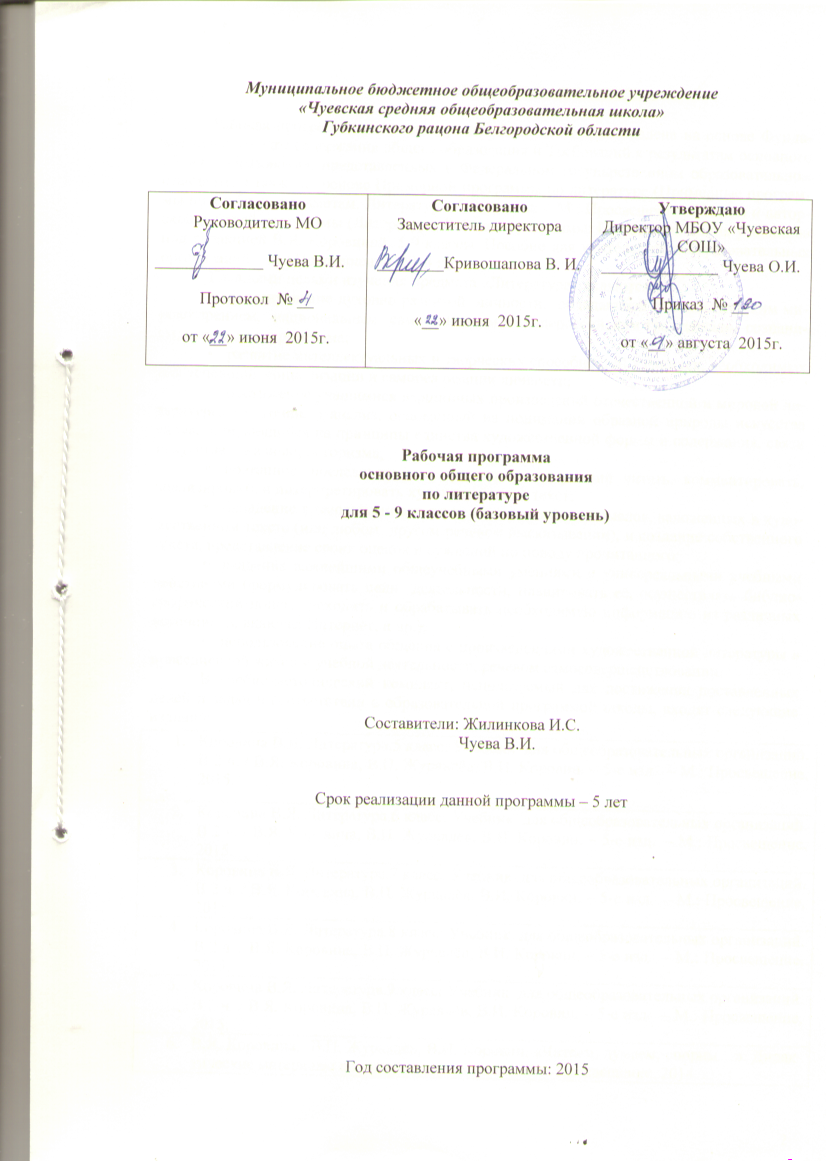 ПОЯСНИТЕЛЬНАЯ ЗАПИСКАРабочая программа по литературе для 5—9 классов составлена на основе Фундаментального ядра содержания общего образования и Требований к результатам основного общего образования, представленных в Федеральном государственном образовательном стандарте, а также на основе Примерной программы по литературе (Примерные программы по учебным предметам. Литература. 5-9 классы. – М.: Просвещение, 2011 г.) и авторской рабочей программы (Литература. Рабочие программы. Предметная линия учебников под редакцией В.Я. Коровиной. 5-9 классы. Пособие для учителей общеобразовательных организаций – М.: Просвещение. 2014 г.).Главными целями изучения предмета «Литература» являются:•	формирование духовно развитой  личности,  обладающей гуманистическим мировоззрением,  национальным  самосознанием и общероссийским гражданским сознанием, чувством патриотизма;•	развитие интеллектуальных и творческих способностей учащихся, необходимых для успешной  социализации и самореализации личности;•	постижение учащимися вершинных произведений отечественной и мировой литературы, их чтение и анализ, основанный на понимании образной природы искусства слова,  опирающийся на принципы единства художественной формы и содержания, связи искусства с жизнью, историзма;•	поэтапное, последовательное формирование умений читать, комментировать, анализировать и интерпретировать художественный текст; •	овладение возможными алгоритмами постижения смыслов, заложенных в художественном тексте (или любом  другом речевом высказывании), и создание собственного текста, представление своих оценок и суждений по поводу прочитанного;•	владение важнейшими общеучебными умениями и универсальными учебными действиями (формулировать цели  деятельности, планировать её, осуществлять библиографический поиск,  находить и обрабатывать необходимую информацию из различных источников, включая Интернет, и др.);•	использование опыта общения с произведениями художественной литературы в повседневной жизни и учебной деятельности, речевом самосовершенствовании.В учебно-методический комплект, используемый для достижения поставленных целей и задач в соответствии с образовательной программой школы, входят следующие издания:ОБЩАЯ ХАРАКТЕРИСТИКА УЧЕБНОГО ПРЕДМЕТАКак часть образовательной области «Филология» учебный предмет «Литература» тесно связан с предметом «Русский язык». Русская литература является одним из основных источников обогащения речи учащихся, формирования их речевой культуры и коммуникативных навыков. Изучение языка художественных произведений способствует  пониманию учащимися эстетической функции  слова, овладению ими стилистически окрашенной русской речью.Специфика учебного предмета «Литература» определяется тем, что он представляет собой единство словесного искусства и основ науки (литературоведения), которая изучает это искусство.Вторая ступень школьного литературного образования (основная школа, 5—9 классы) охватывает три возрастные группы, образовательный и психофизиологический уровни развития которых определяют основные виды учебной деятельности.Первая группа активно воспринимает прочитанный текст, но не- достаточно владеет собственно техникой чтения, вторая владеет тех- никой чтения и более подготовлена к толкованию прочитанного. Именно поэтому на занятиях с первой  группой важно  уделять больше внимания различным видам чтения: индивидуальному чтению вслух,   чтению по ролям, инсценированию, различным видам пересказов (подробному, сжатому, с изменением лица  рассказчика, с сохранением стиля художественного произведения и т. д.).В учебной работе со второй группой необходимо активизировать умения анализировать художественное произведение, воплощая результаты этой работы в филологически грамотные устные и письменные высказывания. Курсы литературы в 5—8 классах строятся на основе сочетания концентрического, историко-хронологического и проблемно-тематического принципов. В 9 классе начинается линейный курс на историко-литературной основе (древнерусская литература — литература XVIII века — литература первой половины XIX века), который будет продолжен в старшей школе. В 9 классе активизируется связь курса литературы с курсами отечественной и мировой истории, МХК, идёт углубление понимания содержания произведения в контексте развития культуры, общества в целом, активнее привлекается критическая, мемуарная, справочная литература, исторические документы, более определённую филологическую направленность получает проектная деятельность учащихся.Содержание каждого курса  (класса) включает в себя произведения русской и зарубежной литературы, поднимающие вечные проблемы (добро, зло, жестокость и сострадание, великодушие, прекрасное в  природе и человеческой жизни, роль и значение книги в жизни писателя и читателя и т. д.).В каждом из классов затронута одна из ведущих проблем (например, в 5 классе — внимание к книге; в 6 классе — художественное произведение и автор, характеры героев; в 7 классе — особенности труда писателя, его позиция, изображение человека как важнейшая проблема литературы; в 8 классе — взаимосвязь литературы и истории (подготовка к восприятию курса на историко-литературной основе), в 9 классе — начало курса на историко-литературной основе).В рабочей программе курс каждого класса представлен разделами:1. Устное народное творчество.2. Древнерусская литература.3. Русская литература XVIII века.4. Русская литература ХIХ века.5. Русская литература XХ века.6. Литература народов России.7. Зарубежная литература.8. Обзоры.9. Сведения по  теории и истории литературы.В разделах 1—8 для каждого класса даются: перечень произведений художественной литературы, краткие аннотации, раскрывающие их основную проблематику и художественное своеобразие. Изучению произведений  предшествует краткий  обзор  жизни и  творчества писателя.Материалы по теории и истории литературы представлены в каждом классе и разделе программы.МЕСТО УЧЕБНОГО ПРЕДМЕТА В УЧЕБНОМ ПЛАНЕОбязательное изучение литературы  на этапе  основного общего образования  предусматривает ресурс  учебного  времени  в объёме 455ч., в том числе: в 5 классе - 105 ч. (3  ч.  в неделю), в 6 классе – 105 ч. (3 ч. в неделю), в 7 классе - 70 ч. (2 ч. в неделю), в 8 классе  – 70 ч.  (2 ч. в неделю), в 9 классе – 105 ч. (3 ч. в неделю) из расчета на 35 учебных недель.Базисным учебным планом и учебным планом МБОУ «Чуевская СОШ» на изучение литературы на этапе основного общего образования выделено 442 ч, в том числе: - в 5 классе — 102 ч - в 6 классе — 102 ч - в 7 классе — 68 ч - в 8 классе  — 68 ч - в 9 классе  — 102 ч.из расчета на 34 учебные недели, в связи с чем в рабочей программе перераспределено 13 часов учебного времени по следующим темам:ЛИЧНОСТНЫЕ, МЕТАПРЕДМЕТНЫЕ И ПРЕДМЕТНЫЕРЕЗУЛЬТАТЫ ОСВОЕНИЯ ПРЕДМЕТАЛитература как учебный предмет играет ведущую роль в достижении личностных, предметных и метапредметных результатов обучения и воспитания школьников.Личностные результаты:- воспитание российской гражданской идентичности: патриотизма, любви и уважения к Отечеству, чувства гордости за свою Родину, прошлое и настоящее многонационального народа России; осознание своей этнической принадлежности, знание истории, языка, культуры своего народа, своего края, основ культурного наследия народов России и человечества; усвоение гуманистических, демократических и традиционных ценностей многонационального российского общества; воспитание чувства ответственности и долга перед Родиной;- формирование ответственного отношения к учению, готовности и способности обучающихся к саморазвитию и самообразованию на основе мотивации к обучению и познанию, осознанному выбору и построению дальнейшей индивидуальной траектории образования на базе ориентировки в мире профессий и профессиональных предпочтений с учётом устойчивых познавательных интересов;- формирование целостного мировоззрения, соответствующего современному уровню развития науки и общественной практики, учитывающего социальное, культурное, языковое, духовное многообразие  современного мира;- формирование осознанного, уважительного и доброжелательного отношения к другому человеку, его мнению,  мировоззрению, культуре, языку, вере, гражданской позиции, к истории, культуре, религии, традициям, языкам, ценностям народов России и народов мира; готовности и способности вести диалог с другими людьми и достигать в нём взаимопонимания;- освоение социальных норм, правил поведения, ролей и форм социальной жизни в группах и сообществах, включая взрослые и социальные сообщества; участие в школьном самоуправлении и общественной жизни в пределах возрастных компетенций с учётом региональных, этнокультурных, социальных и экономических особенностей;- развитие морального сознания и компетентности в решении моральных проблем на основе личностного выбора, формирование нравственных чувств и нравственного поведения, осознанного и ответственного отношения к собственным поступкам;- формирование коммуникативной компетентности в общении и сотрудничестве со сверстниками, старшими и младшими в процессе образовательной, общественно полезной, учебно-исследовательской, творческой и других видов деятельности;- формирование основ экологической культуры на основе признания ценности жизни во всех её проявлениях и необходимости ответственного, бережного отношения к окружающей среде;- осознание значения семьи в жизни человека и общества, принятие ценности семейной жизни, уважительное и заботливое отношение к членам своей  семьи;- развитие эстетического сознания через освоение художественного наследия народов России и мира, творческой деятельности эстетического характера.Метапредметные результаты изучения литературы в основной школе:- умение самостоятельно определять цели своего обучения, ставить и формулировать для себя новые задачи в учёбе и познавательной деятельности, развивать мотивы и интересы своей познавательной деятельности;- умение самостоятельно планировать пути достижения целей, в том числе альтернативные, осознанно выбирать наиболее эффективные способы решения учебных и познавательных задач;- умение соотносить свои действия с планируемыми результатами, осуществлять контроль своей деятельности в процессе достижения результата, определять способы действий в рамках предложенных условий и требований, корректировать свои действия в соответствии с изменяющейся ситуацией;- умение оценивать правильность выполнения учебной задачи, собственные возможности её решения;- владение основами самоконтроля, самооценки, принятия решений и осуществления осознанного выбора в учебной и познавательной деятельности;- умение определять понятия, создавать обобщения, устанавливать аналогии, классифицировать, самостоятельно выбирать основания и критерии для классификации, устанавливать причинно-следственные связи, строить логическое рассуждение, умозаключение (индуктивное, дедуктивное и по аналогии) и делать выводы;- умение создавать, применять и преобразовывать знаки и символы, модели и схемы для решения учебных и познавательных задач;- смысловое чтение;- умение организовывать учебное сотрудничество и совместную деятельность с учителем и сверстниками; работать индивидуально и в группе: находить общее решение и разрешать конфликты на основе согласования позиций и учёта интересов; формулировать, аргументировать и отстаивать своё мнение;- умение осознанно использовать речевые средства в соответствии с задачей коммуникации, для выражения своих чувств, мыслей и потребностей; планирования и регуляции своей деятельности;- владение устной и письменной речью; монологической контекстной речью;- формирование и развитие компетентности в области использования информационно-коммуникационных технологий.Предметные результаты выпускников основной школы по литературе выражаются в следующем:- понимание ключевых проблем изученных произведений русского фольклора и фольклора других народов, древнерусской литературы, литературы XVIII века, русских писателей XIX—XX веков, литературы народов России и зарубежной литературы;- понимание связи литературных произведений с эпохой их написания, выявление заложенных в них вневременных, непреходящих нравственных ценностей и их  современного звучания;- умение анализировать литературное произведение: определять его принадлежность к одному из литературных родов и жанров; понимать и формулировать тему, идею, нравственный пафос литературного произведения; характеризовать его героев, сопоставлять героев одного или нескольких произведений;- определение в произведении элементов сюжета, композиции, изобразительно-выразительных средств языка, понимание их роли в раскрытии идейно-художественного содержания произведения (элементы филологического анализа); владение элементарной литературоведческой терминологией при анализе литературного произведения;- приобщение к духовно-нравственным ценностям русской литературы и культуры, сопоставление их с духовно-нравственными ценностями других народов;- формулирование собственного отношения к произведениям литературы, их оценка;- собственная интерпретация (в отдельных случаях) изученных литературных произведений;- понимание авторской позиции и своё  отношение к ней;- восприятие на  слух  литературных произведений  разных жанров, осмысленное чтение  и адекватное восприятие;- умение пересказывать прозаические произведения или их отрывки с использованием образных средств русского языка и цитат из текста, отвечать на вопросы по прослушанному или прочитанному тексту, создавать устные монологические высказывания разного типа, вести диалог;- написание изложений и сочинений на темы, вязанные с тематикой, проблематикой изученных произведений; классные и домашние творческие  работы; рефераты на литературные и общекультурные темы;- понимание образной природы литературы как явления словесного искусства; эстетическое восприятие произведений литературы; формирование эстетического вкуса;- понимание русского слова в его эстетической функции, роли изобразительно-выразительных языковых средств в создании художественных образов литературных произведений.СОДЕРЖАНИЕ УЧЕБНОГО ПРЕДМЕТАПЯТЫЙ КЛАССВведениеПисатели о роли  книги  в жизни человека и общества. Книга  как духовное завещание одного  поколения другому.  Структурные элементы  книги   (обложка,  титул,   форзац,  сноски,   оглавление);  создатели книги  (автор, художник, редактор, корректор и др.). Учебник литературы и работа  с ним.УСТНОЕ НАРОДНОЕ ТВОРЧЕСТВО Фольклор —  коллективное устное  народное творчество. Преображение  действительности  в  духе  народных  идеалов.  Вариативная природа фольклора. Исполнители фольклорных произведений.  Коллективное и индивидуальное в фольклоре.Малые жанры фольклора. Детский фольклор (колыбельные песни, пестушки, приговорки, скороговорки, загадки — повторение).Теория    литературы.  Фольклор.  Устное народное творчество (развитие представлений).Русские  народные  сказкиСказки как  вид  народной прозы.  Сказки о животных, волшебные, бытовые (анекдотические, новеллистические). Нравственное и эстетическое содержание сказок. Сказители. Собиратели сказок.«Царевна-лягушка». Народная мораль в характере и поступках героев.  Образ невесты-волшебницы. «Величественная простота, презрение к  позе,  мягкая  гордость собою,  недюжинный ум  и  глубокое, полное неиссякаемой  любви   сердце,   спокойная  готовность жертвовать   собою   ради   торжества  своей   мечты  — вот   духовные  данные Василисы  Премудрой...» (М. Горький). Иван-царевич  — победитель житейских невзгод.  Животные-помощники. Особая роль чудесных противников — Бабы-яги, Кощея Бессмертного. Светлый и  тёмный мир  волшебной сказки. Народная мораль в сказке:  добро  торжествует, зло наказывается. Поэтика волшебной сказки. Связь сказочных формул с древними мифами. Изобразительный характер формул волшебной  сказки. Фантастика в волшебной сказке.«Иван — крестьянский сын  и чудо-юдо». Волшебная богатырская сказка   героического содержания. Тема  мирного труда  и  защиты  родной земли.  Иван — крестьянский сын  как  выразитель основной мысли сказки. Нравственное превосходство главного героя. Герои  сказки в оценке  автора-народа. Особенности сюжета.«Журавль и цапля», «Солдатская  шинель» — народные представления о справедливости, добре  и  зле  в сказках о животных и бытовых сказках. Теория литературы. Сказка как повествовательный жанр фольклора. Виды  сказок (закрепление представлений). Постоянные эпитеты.  Гипербола (начальное  представление). Сказочные формулы. Вариативность народных сказок (начальные представления). Сравнение.ИЗ  ДРЕВНЕРУССКОЙ  ЛИТЕРАТУРЫНачало письменности у восточных славян и возникновение древнерусской литературы. Культурные и литературные связи  Руси  с Византией. Древнехристианская книжность на  Руси  (обзор).«Повесть  временных  лет»    как    литературный   памятник.«Подвиг отрока-киевлянина и хитрость воеводы Претича».Отзвуки фольклора в летописи. Герои  старинных «Повестей...» и их подвиги во  имя  мира  на  родной земле.Теория    литературы. Летопись (начальные представления).ИЗ  ЛИТЕРАТУРЫ  XVIII  ВЕКАМихаил Васильевич Ломоносов. Краткий рассказ о жизни писателя (детство и годы учения, начало  литературной деятельности). Ломоносов  — учёный, поэт,  художник, гражданин.«Случились вместе два  Астронома в  пиру...» — научные истины в поэтической форме.  Юмор  стихотворения.Теория    литературы.  Роды   литературы: эпос,  лирика, драма. Жанры литературы (начальные представления).ИЗ  РУССКОЙ  ЛИТЕРАТУРЫ  XIX ВЕКАРусские  басниЖанр басни.  Истоки  басенного жанра   (Эзоп, Лафонтен, русские баснописцы XVIII века:  А. П. Сумароков, И. И. Дмитриев) (обзор).Иван Андреевич Крылов. Краткий рассказ о баснописце (детство, начало  литературной деятельности).«Ворона и Лисица», «Волк и Ягнёнок», «Свинья под  Дубом»  (на  выбор). Осмеяние пороков — грубой  силы,  жадности, неблагодарности,  хитрости  и  т. д.  «Волк на  псарне» — отражение исторических событий в басне;  патриотическая позиция автора.Аллегория как  форма  иносказания и средство раскрытия определённых свойств человека. Поучительный характер басен.  Своеобразие языка басен  И. А. Крылова.Теория литературы. Басня (развитие представлений), аллегория  (начальные представления). Понятие об  эзоповом языке.Василий  Андреевич  Жуковский.  Краткий  рассказ о  поэте  (детство  и начало  творчества, Жуковский-сказочник).«Спящая царевна». Сходные и различные черты  сказки Жуковского и народной сказки. Особенности сюжета.  Различие героев литературной и фольклорной сказки.«Кубок». Благородство и жестокость. Герои  баллады.Теория    литературы. Баллада (начальные представления).Александр  Сергеевич  Пушкин. Краткий  рассказ о жизни поэта (детство, годы  учения).Стихотворение «Няне» — поэтизация образа  няни;  мотивы одиночества  и грусти, скрашиваемые любовью няни,  её сказками и песнями.«У лукоморья дуб зелёный...». Пролог к поэме  «Руслан и Людмила» — собирательная  картина  сюжетов,  образов  и  событий народных сказок, мотивы и сюжеты  пушкинского произведения.«Сказка о мёртвой царевне и о семи  богатырях» — её истоки (сопоставление с русскими народными сказками, сказкой Жуковского «Спящая царевна», со сказками братьев  Гримм;  «бродячие сюжеты»). Противостояние  добрых   и  злых  сил  в  сказке.   Царица и царевна, мачеха  и  падчерица. Помощники  царевны. Елисей  и  богатыри.  Соколко. Сходство и различие литературной пушкинской сказки  и  сказки народной. Народная мораль,   нравственность — красота внешняя и внутренняя, победа  добра  над  злом,  гармоничность положительных героев.  Поэтичность, музыкальность пушкинской сказки.Теория    литературы. Лирическое послание (начальные представления). Пролог (начальные представления).Русская литературная  сказка XIX векаАнтоний Погорельский. «Чёрная курица, или Подземные жители». Сказочно-условное, фантастическое и  достоверно-реальное  в  литературной сказке.   Нравоучительное содержание и  причудливый сюжет  произведения.Пётр Павлович  Ершов. «Конёк-Горбунок». (Для внеклассного чтения.) Соединение сказочно-фантастических ситуаций, художественного вымысла с реалистической правдивостью, с верным изображением картин  народного быта,  народный юмор,  красочность и яркость языка.Всеволод  Михайлович  Гаршин.  «Attalea Princeps». (Для  внеклассного чтения.) Героическое и обыденное в сказке.  Трагический финал и жизнеутверждающий пафос  произведения.Теория    литературы. Литературная сказка   (начальные  представления). Стихотворная и прозаическая речь.  Ритм,  рифма, способы  рифмовки. «Бродячие сюжеты» сказок разных народов.Михаил Юрьевич Лермонтов. Краткий рассказ о поэте  (детство и начало  литературной деятельности, интерес к истории России).«Бородино» — отклик на  25-летнюю годовщину Бородинского сражения (1837). Историческая основа  стихотворения. Воспроизведение  исторического события устами   рядового участника сражения. Мастерство Лермонтова в создании батальных сцен.  Сочетание разговорных интонаций с высоким патриотическим пафосом стихотворения.Теория    литературы. Сравнение, гипербола, эпитет  (развитие представлений), метафора, звукопись, аллитерация (начальные представления).Николай  Васильевич  Гоголь.  Краткий  рассказ о  писателе (детство,  годы  учения, начало  литературной деятельности).«Заколдованное место» — повесть   из  книги   «Вечера на  хуторе близ  Диканьки». Поэтизация народной жизни, народных преданий,  сочетание светлого и мрачного, комического и лирического, реального и фантастического.«Ночь перед  Рождеством». (Для внеклассного чтения.) Поэтические  картины  народной  жизни  (праздники,  обряды, гулянья).  Герои  повести. Фольклорные мотивы в создании образов героев. Изображение конфликта тёмных  и светлых сил.Теория    литературы.  Фантастика  (развитие  представлений). Юмор  (развитие представлений).Николай Алексеевич Некрасов. Краткий рассказ о поэте  (детство и начало  литературной деятельности).Стихотворение «Крестьянские дети». Картины вольной жизни крестьянских детей,  их  забавы,  приобщение к  труду  взрослых. Мир детства   — короткая пора  в  жизни крестьянина. Речевая  характеристика  персонажей.«Есть женщины в русских селеньях...» (отрывок из  поэмы «Мороз, Красный нос»). Поэтический образ  русской женщины.«На Волге». Картины природы. Раздумья поэта  о судьбе  народа.Вера  в  потенциальные силы  народа,   лучшую его  судьбу.  (Для  внеклассного чтения.)Теория    литературы. Эпитет (развитие представлений).Иван Сергеевич Тургенев. Краткий рассказ о писателе (детство и начало  литературной деятельности).«Муму».  Реальная  основа    повести.  Повествование   о   жизнив эпоху  крепостного права.  Духовные и нравственные качества Герасима:  сила,  достоинство, сострадание к  окружающим, великодушие, трудолюбие. Немота главного героя  — символ немого  протеста крепостного человека.Теория    литературы.  Портрет, пейзаж (развитие  представлений). Литературный герой  (развитие представлений).Афанасий Афанасьевич  Фет. Краткий рассказ о поэте.Стихотворение «Весенний дождь» —  радостная, яркая, полная движения картина весенней природы. Краски, звуки,  запахи как  воплощение красоты жизни.Лев Николаевич  Толстой.  Краткий  рассказ о  писателе (детство, начало  литературной деятельности).«Кавказский пленник». Бессмысленность и жестокость национальной вражды. Жилин  и  Костылин — два  разных характера, две разные  судьбы.  Жилин и  Дина.  Душевная близость людей  из  враждующих  лагерей. Утверждение гуманистических идеалов.Теория    литературы.  Сравнение (развитие понятия).  Сюжет (начальное представление).Антон Павлович  Чехов. Краткий  рассказ о  писателе (детство и начало  литературной деятельности).«Хирургия» —  осмеяние глупости и невежества героев  рассказа. Юмор   ситуации. Речь  персонажей как  средство их  характеристики.Теория литературы. 	Юмор 	(развитие представлений).Речевая   характеристика   персонажей   (начальные представления).Речь  героев  как  средство создания комической ситуации.Русские  поэты XIX века о родине и родной природе  (обзор)Ф. И. Тютчев. «Зима недаром злится...», «Как весел  грохот летних бурь...», «Есть в осени  первоначальной...»; А. Н. Плещеев. «Весна» (отрывок); И. С. Никитин. «Утро», «Зимняя ночь в деревне» (отрывок); А. Н. Майков. «Ласточки»; И. З. Суриков. «Зима»  (отрывок);  А. В. Кольцов.  «В   степи».  Выразительное чтение  наизусть стихотворений (по  выбору  учителя и учащихся).Теория    литературы. Стихотворный ритм  как  средство передачи  эмоционального состояния, настроения.ИЗ  ЛИТЕРАТУРЫ  XX  ВЕКАИван Алексеевич  Бунин. Краткий рассказ о писателе (детство и начало  литературной деятельности).«Косцы».  Восприятие  прекрасного.  Эстетическое  и  этическое в  рассказе. Кровное родство героев  с бескрайними просторами Русской  земли,  душевным складом песен  и сказок, связанных между  со- бой  видимыми и тайными силами. Рассказ «Косцы» как  поэтическое воспоминание о Родине. Рассказ «Подснежник». (Для внеклассного чтения.) Тема  исторического прошлого России. Праздники и буд ни  в жизни главного героя.Владимир Галактионович Короленко. Краткий рассказ о писателе (детство и начало  литературной деятельности).«В  дурном обществе». Жизнь детей  из  богатой   и  бедной   семей.  Их  общение. Доброта и  сострадание героев  повести. Образ серого,  сонного   города.  Равнодушие  окружающих людей   к  беднякам.Вася,  Валек,  Маруся, Тыбурций. Отец  и  сын.  Размышления  героев.«Дурное  общество»  и  «дурные  дела».   Взаимопонимание — основа отношений в семье.Теория    литературы. Портрет (развитие представлений). Композиция литературного произведения (начальные понятия).Сергей Александрович Есенин. Краткий рассказ о поэте  (детство, юность,  начало  творческого пути).Стихотворения «Я покинул родимый дом...» и «Низкий дом с  голубыми ставнями...» — поэтизация  картин  малой   родины как  исток  художественного образа  России. Особенности поэтического языка С. А. Есенина.Русская литературная  сказка XX века (обзор)Павел Петрович  Бажов. Краткий рассказ о  писателе (детство и начало  литературной деятельности).«Медной горы  Хозяйка». Реальность и фантастика в сказе. Честность, добросовестность, трудолюбие и талант главного героя. Стремление к совершенному мастерству. Тайны мастерства. Своеобразие языка,  интонации сказа.Теория    литературы.  Сказ   как  жанр  литературы (начальные представления). Сказ  и сказка  (общее  и различное).Константин  Георгиевич  Паустовский.  Краткий  рассказ  о  писателе.«Тёплый хлеб», «Заячьи лапы». Доброта и  сострадание, реальное  и фантастическое в сказках Паустовского.Самуил Яковлевич Маршак. Краткий рассказ о писателе. Сказки С. Я. Маршака.«Двенадцать месяцев» — пьеса-сказка. Положительные и  отрицательные герои.  Победа  добра  над  злом  — традиция русских народных  сказок. Художественные особенности пьесы-сказки.Теория литературы.  Развитие жанра   литературной сказки в  XX веке.  Драма   как  род  литературы  (начальные  представления).Пьеса-сказка.Андрей Платонович Платонов. Краткий рассказ о писателе (детство,  начало  литературной деятельности).«Никита». Быль и  фантастика. Главный герой  рассказа, единство  героя  с природой, одухотворение природы в его воображении — жизнь как  борьба  добра  и  зла,  смена  радости и  грусти, страдания и счастья. Оптимистическое  восприятие окружающего мира.Теория литературы. Фантастика в литературном произведении  (развитие представлений).Виктор Петрович Астафьев. Краткий рассказ о писателе (детство, начало  литературной деятельности).«Васюткино  озеро». Бесстрашие, терпение, любовь   к  природе и её понимание, находчивость в экстремальных обстоятельствах. Поведение героя  в  лесу.  Основные черты  характера героя.  «Открытие»  Васюткой нового  озера.  Становление характера юного  героя  через  испытания, преодоление сложных жизненных ситуаций.Теория  литературы. Автобиографичность литературного произведения (начальные представления).«Ради жизни на Земле...»Стихотворные  произведения  о  войне.   Патриотические  подвиги в годы  Великой Отечественной войны.К. М. Симонов.  «Майор привёз мальчишку на  лафете...»; А. Т. Твардовский.  «Рассказ танкиста».Война  и дети  — обострённо трагическая и героическая тема  произведений о Великой Отечественной войне.Произведения  о родине,  родной природеИ. Бунин.   «Помню — долгий   зимний   вечер...»;  А. Прокофьев. «Алёнушка»; Д. Кедрин. «Алёнушка»; Н. Рубцов. «Родная  деревня»; Дон-Аминадо.  «Города и годы».Стихотворные  лирические  произведения  о  родине,   родной при- роде   как   выражение  поэтического восприятия  окружающего мира и  осмысление  собственного мироощущения,  настроения.  Конкретные пейзажные зарисовки и обобщённый образ  России. Сближение образов волшебных сказок и  русской природы в  лирических стихотворениях.Писатели  улыбаютсяСаша Чёрный. «Кавказский пленник», «Игорь-Робинзон». Образы  и  сюжеты   литературной  классики  как  темы   произведений для  детей.Теория литературы. Юмор  (развитие понятия).ИЗ  ЗАРУБЕЖНОЙ  ЛИТЕРАТУРЫРоберт Льюис Стивенсон. Краткий рассказ о писателе.«Вересковый мёд».  Подвиг героя  во имя  сохранения традицийпредков.Теория    литературы. Баллада (развитие представлений).Даниель Дефо. Краткий рассказ о писателе.«Робинзон Крузо». Жизнь  и  необычайные приключения Робинзона  Крузо,   характер  героя   (смелость,  мужество, находчивость, несгибаемость перед  жизненными обстоятельствами). Гимн  неисчерпаемым возможностям человека. Робинзонада в  литературе и  киноискусстве.Ханс Кристиан Андерсен. Краткий рассказ о писателе.«Снежная королева». Символический смысл  фантастических образов и художественных деталей в сказке  Андерсена. Кай  и Герда. Мужественное сердце  Герды.  Поиски Кая.  Помощники Герды  (цветы, ворон,  олень,  Маленькая разбойница и др.).  Снежная королева и Герда  — противопоставление красоты внутренней и внешней. Победа добра,  любви  и дружбы.Теория      литературы.    Художественная   деталь    (начальные представления).Жорж Санд. «О чём говорят цветы». (Для внеклассного чтения.) Спор  героев  о прекрасном. Речевая характеристика персонажей.Теория  литературы. Аллегория (иносказание)  в повествовательной литературе.Марк Твен. Краткий рассказ о писателе.«Приключения Тома  Сойера». Том  и Гек.  Дружба мальчиков.Игры, забавы, находчивость, предприимчивость. Черты характера Тома, раскрывшиеся в отношениях с друзьями. Том  и Бекки, их дружба.Внутренний мир  героев М. Твена.  Причудливое сочетание реальных жизненных проблем и игровых приключенческих ситуаций.Изобретательность в  играх  — умение сделать   окружающий мир интересным.Джек Лондон. Краткий рассказ о писателе.«Сказание о  Кише» — сказание о  взрослении подростка, вынужденного добывать пищу,  заботиться о старших. Уважение взрослых.  Характер  мальчика — смелость, мужество, изобретательность, смекалка, чувство   собственного достоинства  — опора  в  труднейших жизненных обстоятельствах. Мастерство писателя в поэтическом изображении жизни северного народа.ШЕСТОЙ  КЛАССВведениеХудожественное  произведение.  Содержание  и   форма.    Автор   и герой. Отношение автора к герою. Способы выражения авторской позиции.УСТНОЕ  НАРОДНОЕ  ТВОРЧЕСТВООбрядовый фольклор. Произведения календарного обрядового фольклора: колядки, веснянки, масленичные, летние и осенние обрядовые песни.  Эстетическое значение календарного обрядового фольклора.Пословицы и поговорки. Загадки  — малые  жанры устного  народного  творчества. Народная мудрость. Краткость и простота, меткость и выразительность. Многообразие тем.  Прямой и переносный смысл пословиц и поговорок. Афористичность загадок.Теория    литературы. Обрядовый фольклор (начальные представления).  Малые  жанры  фольклора:  пословицы  и  поговорки, загадки.ИЗ  ДРЕВНЕРУССКОЙ  ЛИТЕРАТУРЫ«Повесть временных лет»,  «Сказание о белгородском киселе».Русская  летопись. Отражение исторических событий и  вымысел, отражение народных идеалов (патриотизма, ума,  находчивости).Теория    литературы. Летопись (развитие представлений).ИЗ  ЛИТЕРАТУРЫ  XVIII  ВЕКАРусские  басниИван Иванович Дмитриев. Рассказ о баснописце.«Муха». Противопоставление труда  и безделья. Присвоение чужих  заслуг.  Смех  над  ленью  и хвастовством.Особенности литературного языка XVIII столетия.Теория    литературы.  Мораль  в  басне,   аллегория (развитие понятий).ИЗ  РУССКОЙ  ЛИТЕРАТУРЫ  XIX  ВЕКАИван Андреевич  Крылов. Краткий рассказ о писателе-баснописце. Самообразование поэта.Басни «Листы и Корни», «Ларчик», «Осёл и Соловей». Крылов о равном участии власти и народа  в достижении общественного  блага.  Басня «Ларчик» — пример критики мнимого «механики мудреца» и неумелого хвастуна. Басня «Осёл и Соловей» — комическое изображение невежественного судьи, глухого к произведениям истинного искусства.Теория     литературы.  Басня.  Аллегория. Мораль  (развитие представлений).Александр Сергеевич Пушкин. Краткий рассказ о поэте.  Лицейские  годы.«Узник». Вольнолюбивые устремления поэта.  Народно-поэтический  колорит стихотворения. «Зимнее утро». Мотивы единства красоты человека и красоты природы, красоты жизни. Радостное восприятие окружающей природы. Роль антитезы в композиции произведения. Интонация  как   средство  выражения  поэтической  идеи.«И. И. Пущину». Светлое  чувство   дружбы — помощь  в  суровых испытаниях. Художественные особенности стихотворного послания.«Зимняя дорога». Приметы зимнего пейзажа (волнистые туманы, луна,  зимняя дорога,  тройка, колокольчик однозвучный, песня  ямщика),  навевающие грусть.  Ожидание домашнего уюта,  тепла,  нежности любимой подруги.  Тема  жизненного пути.«Повести покойного Ивана Петровича Белкина». Книга (цикл)  повестей. Повествование от  лица  вымышленного автора   как художественный приём.«Барышня-крестьянка». Сюжет  и герои  повести. Приём анти- тезы  в  сюжетной организации  повести. Пародирование  романтических  тем  и  мотивов. Лицо   и  маска.  Роль случая в  композиции по- вести.  (Для внеклассного чтения.)«Дубровский». Изображение русского барства.  Дубровский- старший и Троекуров. Протест Владимира Дубровского против беззакония и несправедливости. Бунт крестьян. Осуждение произвола и  деспотизма,  защита  чести,   независимости  личности.  Романтическая  история любви  Владимира и Маши.  Авторское отношение к героям.Теория     литературы.   Эпитет,  метафора,  композиция   (развитие     понятий).   Стихотворное   послание   (начальные   представления).Михаил Юрьевич Лермонтов. Краткий рассказ о поэте.  Ученические годы поэта.«Тучи». Чувство одиночества и тоски,  любовь  поэта-изгнанника к оставляемой им родине.  Приём сравнения как основа  построения стихотворения. Особенности интонации.«Листок», «На  севере диком...», «Утёс», «Три  пальмы». Тема  красоты, гармонии человека с миром.  Особенности выражения темы  одиночества в лирике Лермонтова.Теория     литературы.   Антитеза.  Двусложные   (ямб, хорей) и трёхсложные (дактиль, амфибрахий, анапест) размеры стиха  (начальные представления). Поэтическая интонация (начальные представления).Иван Сергеевич Тургенев. Краткий рассказ о писателе.«Бежин луг».  Сочувственное отношение к крестьянским детям. Портреты и рассказы мальчиков, их духовный мир.  Пытливость,  любознательность, впечатлительность. Роль картин природы в рассказе.Теория литературы. Пейзаж. Портретная характеристика персонажей (развитие представлений).Фёдор Иванович Тютчев. Рассказ о поэте.Стихотворения «Листья», «Неохотно и несмело...». Передача  сложных,  переходных  состояний  природы,  запечатлевающих противоречивые чувства в душе поэта. Сочетание космического  масштаба и конкретных деталей в изображении природы. «Листья»   — символ краткой, но  яркой жизни.«С поляны коршун поднялся...». Противопоставление судеб человека и  коршуна:  свободный  полёт   коршуна и  земная  обречённость  человека.Афанасий Афанасьевич  Фет. Рассказ о поэте.Стихотворения «Ель рукавом мне  тропинку завесила...», «Ещё  майская ночь», «Учись у них  — у дуба,  у берёзы...».Жизнеутверждающее начало  в лирике Фета. Природа как воплощение прекрасного. Эстетизация конкретной детали.  Чувственный характер лирики и её утончённый психологизм. Мимолётное и неуловимое как черты   изображения  природы.  Переплетение  и  взаимодействие  тем природы и  любви.  Природа как  естественный мир  истинной красоты, служащий прообразом для  искусства. Гармоничность и музыкальность  поэтической речи  Фета. Краски и звуки  в пейзажной лирике.Теория    литературы. Пейзажная лирика (развитие понятия). Звукопись в поэзии (развитие представлений).Николай Алексеевич Некрасов. Краткий рассказ о жизни поэта.«Железная 	дорога». Картины   подневольного   труда.  Народ  — созидатель  духовных и  материальных  ценностей. Мечта   поэта  о  «прекрасной поре»  в  жизни народа.  Своеобразие композиции стихотворения. Роль пейзажа. Значение эпиграфа. Сочетание реальных  и  фантастических картин. Диалог-спор. Значение риторических вопросов в стихотворении.Теория  литературы. Стихотворные размеры (закрепление понятия). Диалог. Строфа (начальные представления).Николай Семёнович Лесков. Краткий рассказ о писателе.«Левша». Гордость писателя  за  народ,  его  трудолюбие, талантливость, патриотизм. Особенности языка произведения. Комический эффект,  создаваемый  игрой   слов,  народной этимологией. Сказовая форма  повествования.Теория     литературы.  Сказ   как   форма   повествования (начальные представления). Ирония (начальные представления).Антон Павлович Чехов. Краткий рассказ о писателе.«Толстый и тонкий». Речь  героев  как  источник юмора.  Юмористическая ситуация. Разоблачение лицемерия. Роль  художественной  детали.Теория    литературы.  Комическое. Юмор.  Комическая ситуация  (развитие понятий).Родная природа  в стихотворениях  русских поэтов XIX векаЯ. Полонский.  «По  горам   две  хмурых тучи...», «Посмотри,  какая  мгла...»; Е. Баратынский.  «Весна, весна! Как  воз- дух  чист...», «Чудный град...»; А. Толстой. «Где  гнутся над омутом лозы...».Выражение  переживаний   и   мироощущения  в   стихотворениях о родной природе. Художественные средства, передающие различные состояния в пейзажной лирике.Теория    литературы. Лирика как  род  литературы. Пейзажная лирика как  жанр  (развитие представлений).ИЗ  РУССКОЙ  ЛИТЕРАТУРЫ  XX  ВЕКААлександр Иванович Куприн. Рассказ «Чудесный доктор». Реальная основа  содержания рассказа. Образ главного героя.  Тема служения людям.Теория     литературы.   Рождественский  рассказ  (начальные представления).Андрей Платонович Платонов. Краткий рассказ о писателе.«Неизвестный цветок». Прекрасное вокруг  нас.  «Ни  на  кого не похожие» герои  А. Платонова.Теория    литературы.  Символическое содержание пейзажных образов (начальные представления).Александр Степанович Грин. Краткий рассказ о писателе.«Алые  паруса». Жестокая  реальность и  романтическая  мечта  в  повести. Душевная чистота главных героев.  Отношение автора к героям.Произведения  о Великой  Отечественной  войнеК. М. Симонов.  «Ты   помнишь, Алёша, дороги Смоленщины...»;  Д. С. Самойлов. «Сороковые».Стихотворения, рассказывающие о солдатских буднях,  пробуждающие  чувство  скорбной памяти о павших на полях  сражений и обостряющие чувство  любви  к родине,  ответственности за неё в годы жестоких испытаний.Виктор Петрович Астафьев. Краткий рассказ о писателе (детство, юность,  начало  творческого пути).«Конь с розовой гривой». Изображение быта  и  жизни сибирской  деревни в  предвоенные годы.  Нравственные проблемы рассказа  — честность, доброта,  понятие долга.  Юмор  в рассказе. Яркость и самобытность героев  (Санька Левонтьев, бабушка Катерина Петровна),  особенности использования  народной речи.Валентин  Григорьевич  Распутин.  Краткий  рассказ  о  писателе (детство, юность,  начало  творческого пути).«Уроки французского». Отражение в повести трудностей военного  времени. Жажда знаний, нравственная стойкость, чувство собственного достоинства, свойственные юному  герою.  Душевная щедрость  учительницы, её  роль  в  жизни мальчика. Нравственная проблематика произведения.Теория  литературы. Рассказ, сюжет (развитие понятий). Герой-повествователь (развитие понятия).Николай Михайлович  Рубцов. Краткий рассказ о поэте.«Звезда полей», «Листья осенние», «В горнице». Тема  родины  в  поэзии Рубцова. Человек и  природа в  «тихой» лирике Рубцова.  Отличительные черты  характера лирического героя.Фазиль Искандер. Краткий рассказ о писателе.«Тринадцатый  подвиг Геракла». Влияние учителя на формирование  детского  характера. Чувство юмора  как  одно  из  ценных качеств человека.Родная природа  в русской  поэзии XX векаА. Блок.  «Летний вечер», «О,  как  безумно за  окном...»; С. Есенин. «Мелколесье. Степь и дали...», «Пороша»; А. Ахматова. «Перед весной бывают дни  такие...».Чувство  радости  и  печали,   любви   к  родной  природе  и  родине в стихотворных произведениях поэтов  XX века.  Связь ритмики и мелодики стиха  с эмоциональным состоянием, выраженным в стихотворении. Поэтизация  родной природы.Теория    литературы.  Лирический герой  (развитие  представлений).Писатели  улыбаютсяВасилий Макарович Шукшин. Слово о писателе.Рассказы  «Чудик» и  «Критики».  Особенности  шукшинских героев-«чудиков», правдоискателей,  праведников.  Человеческая  открытость  миру   как   синоним  незащищённости.  Образ  «странного» героя  в литературе.ИЗ  ЛИТЕРАТУРЫ  НАРОДОВ  РОССИИГабдулла Тукай. Слово о татарском поэте.Стихотворения «Родная деревня», «Книга». Любовь к  своей малой   родине  и  к  своему   родному  краю,  верность  обычаям,  своей семье,  традициям своего  народа.  Книга   в  жизни человека. Книга — «отрада   из  отрад»,  «путеводная звезда», «бесстрашное сердце»,  «радостная душа».Кайсын Кулиев. Слово о балкарском поэте.«Когда на  меня  навалилась беда...», «Каким бы  малым ни был  мой  народ...».Родина как  источник сил  для  преодоления любых  испытаний и ударов  судьбы.  Основные поэтические образы,  символизирующие родину  в  стихотворении поэта.  Тема  бессмертия народа,  нации до  тех пор,  пока  живы  его  язык,  поэзия, обычаи.  Поэт   — вечный должник своего  народа.Теория   литературы. Общечеловеческое и национальное в литературе разных народов.ИЗ  ЗАРУБЕЖНОЙ  ЛИТЕРАТУРЫМифы народов  мира.Мифы  Древней   Греции.   Подвиги  Геракла  (в   переложении Н. А. Куна):  «Скотный двор  царя  Авгия», «Яблоки Гесперид».Геродот. «Легенда об Арионе».Теория    литературы. Миф. Отличие мифа  от сказки.Гомер.  Краткий   рассказ  о   Гомере.   «Илиада»,  «Одиссея»  как эпические   поэмы.    Изображение   героев    и    героические   подвиги в «Илиаде». Описание щита  Ахиллеса: сцены  войны  и мирной жизни.  Стихия Одиссея — борьба,  преодоление препятствий, познание неизвестного. Храбрость, сметливость (хитроумие)  Одиссея. Одиссей  — мудрый правитель, любящий муж  и  отец.  На  острове  циклопов.  Полифем. «Одиссея» — песня   о  героических подвигах, мужественных героях.Теория    литературы.  Понятие о  героическом эпосе  (начальные  представления).ПРОИЗВЕДЕНИЯ  ЗАРУБЕЖНЫХ  ПИСАТЕЛЕЙМигель де Сервантес Сааведра. Рассказ о писателе.Роман «Дон  Кихот».  Проблема ложных и  истинных  идеалов.Герой,  создавший воображаемый мир  и живущий в нём.  Пародия на рыцарские  романы.  Освобождение  от  искусственных ценностей и приобщение  к  истинно народному пониманию правды жизни. Мастерство Сервантеса-романиста.  Дон  Кихот  как  «вечный» образ  мировой  литературы. (Для внеклассного чтения.)Теория    литературы.  «Вечные образы» в  искусстве (начальные  представления).Фридрих Шиллер. Рассказ о писателе.Баллада  «Перчатка».   Повествование  о   феодальных   нравах.Любовь  как   благородство  и   своевольный,  бесчеловечный  каприз.Рыцарь — герой, отвергающий награду и защищающий личное достоинство и честь.Теория литературы.  Рыцарская баллада (начальные представления).Проспер Мериме. Рассказ о писателе.Новелла  «Маттео  Фальконе». Изображение дикой природы. Превосходство естественной, «простой» жизни и исторически сложившихся устоев  над  цивилизованной с её  порочными нравами.Романтический сюжет  и его  реалистическое воплощение.Антуан де Сент-Экзюпери.  Рассказ о писателе.«Маленький принц» как  философская сказка  и мудрая притча.Мечта  о естественном отношении к вещам  и людям.  Чистота восприятия мира  как  величайшая  ценность. Утверждение  всечеловеческих истин.  (Для внеклассного чтения.)Теория    литературы. Притча (начальные представления).СЕДЬМОЙ  КЛАССВведениеИзображение человека как важнейшая идейно-нравственная проблема  литературы. Взаимосвязь характеров и обстоятельств в художественном  произведении.  Труд   писателя,  его  позиция,  отношение к  несовершенству мира   и  стремление к  нравственному и  эстетическому  идеалу.УСТНОЕ  НАРОДНОЕ  ТВОРЧЕСТВОПредания. Поэтическая автобиография народа.  Устный рассказ об исторических событиях. «Воцарение Ивана Грозного», «Сороки-ведьмы», «Пётр и плотник».Пословицы и поговорки. Народная мудрость пословиц и поговорок.  Выражение в них  духа  народного языка.Теория    литературы.  Устная народная проза.  Предания (начальные представления). Афористические жанры фольклора (развитие  представлений).ЭПОС  НАРОДОВ  МИРАБылины. «Вольга и Микула Селянинович». Воплощение в былине нравственных свойств русского народа, прославление мирного труда. Микула — носитель лучших человеческих качеств (трудолюбие, мастерство, чувство  собственного достоинства, доброта,  щедрость,  физическая сила).Киевский цикл былин.  «Илья Муромец и  Соловей-разбойник».  Бескорыстное служение Родине и народу,  мужество, справедливость,  чувство   собственного  достоинства  — основные  черты   характера Ильи  Муромца. (Изучается  одна  былина по  выбору.) (Для внеклассного чтения.)Новгородский цикл  былин.  «Садко». Своеобразие былины. Поэтичность. Тематическое различие Киевского и Новгородского циклов былин.   Своеобразие былинного стиха.  Собирание былин.   Собиратели.  (Для самостоятельного чтения.)«Калевала» — карело-финский  мифологический эпос.  Изображение   жизни народа,   его  национальных традиций, обычаев, трудовых  будней  и  праздников. Кузнец Ильмаринен и  ведьма  Лоухи   как представители светлого и тёмного  миров  карело-финских эпических песен.  (Для внеклассного чтения.)«Песнь о Роланде» (фрагменты). Французский  средневековый героический эпос. Историческая основа  сюжета  песни  о Роланде. Обобщённое общечеловеческое и национальное в эпосе  народов мира. Роль гиперболы в создании образа  героя.Теория   литературы. Предание (развитие представлений). Гипербола (развитие представлений). Былина. Руны. Мифологический эпос  (начальные представления). Героический эпос  (начальные представления). Общечеловеческое и  национальное в искусстве (начальные  представления).Сборники пословиц. Собиратели пословиц. Меткость и точность языка. Краткость и выразительность. Прямой и переносный смысл пословиц. Пословицы народов мира.  Сходство и различия пословиц разных стран  мира  на  одну  тему  (эпитеты, сравнения, метафоры).Теория    литературы. Героический эпос,  афористические жанры  фольклора. Пословицы, поговорки (развитие представлений).ИЗ  ДРЕВНЕРУССКОЙ  ЛИТЕРАТУРЫ«Поучение»  Владимира  Мономаха  (отрывок),  «Повесть о Петре и Февронии Муромских». Нравственные заветы  Древней  Руси.  Внимание к  личности, гимн  любви  и  верности. Народно- поэтические мотивы в повести.Теория    литературы.  Поучение  (начальные  представления). Житие (начальные представления).«Повесть временных лет».  Отрывок «О  пользе книг».  Формирование традиции уважительного отношения к книге.Теория    литературы. Летопись (развитие представлений).ИЗ  РУССКОЙ  ЛИТЕРАТУРЫ  XVIII  ВЕКАМихаил  Васильевич  Ломоносов.  Краткий  рассказ об  учёном   и поэте.«К  статуе Петра Великого», «Ода  на  день  восшествия на Всероссийский престол ея Величества государыни Императрицы Елисаветы Петровны 1747  года»  (отрывок). Уверенность   Ломоносова в  будущем русской  науки   и  её  творцов. Патриотизм.  Призыв к миру. Признание труда, деяний на благо родины важнейшей чертой  гражданина.Теория    литературы. Ода  (начальные представления).Гавриил Романович  Державин.  Краткий рассказ о поэте.  «Река времён в  своём   стремленьи...», «На  птичку...», «Признание».  Размышления о  смысле   жизни, о  судьбе.  Утверждение  необходимости свободы  творчества.ИЗ  РУССКОЙ  ЛИТЕРАТУРЫ  XIX  ВЕКААлександр Сергеевич Пушкин. Краткий рассказ о писателе.«Полтава»  («Полтавский  бой»),  «Медный  всадник» (вступление «На  берегу  пустынных волн...»), «Песнь о вещем Олеге».  Интерес Пушкина к истории России. Мастерство в изображении Полтавской битвы,  прославление мужества и отваги  русских солдат.Выражение  чувства  любви   к  родине.   Сопоставление  полководцев (Петра I  и Карла XII). Авторское отношение к героям.  Летописный источник «Песни о  вещем  Олеге». Особенности композиции. Своеобразие языка. Смысл сопоставления Олега и  волхва.  Художественное  воспроизведение быта  и нравов  Древней Руси.Теория    литературы. Баллада (развитие представлений).«Борис Годунов» (сцена  в Чудовом  монастыре). Образ летописца  как  образ  древнерусского писателя. Монолог Пимена: размышления  о труде  летописца как  о нравственном подвиге.  Истина как  цель летописного повествования и как  завет  будущим поколениям.«Станционный  смотритель».  Повествование  от   лица   вымышленного героя  как  художественный приём.  Отношение рассказчика  к  героям  повести и  формы его  выражения. Образ рассказчика.Судьба Дуни   и  притча о  блудном сыне.  Изображение  «маленького человека»,  его  положения  в  обществе.   Пробуждение  человеческого достоинства и чувства протеста. Трагическое и гуманистическое в повести. Теория    литературы. Повесть (развитие представлений).Михаил Юрьевич Лермонтов. Краткий рассказ о поэте.«Песня про царя Ивана Васильевича, молодого опричника  и удалого купца  Калашникова». Поэма   об  историческом прошлом Руси.  Картины быта  XVI века,  их значение для  понимания характеров и  идеи  поэмы.  Смысл столкновения Калашникова с Кирибеевичем и Иваном Грозным. Защита Калашниковым человеческого достоинства, его  готовность стоять за  правду  до конца.Особенности  сюжета    поэмы.    Авторское  отношение  к   изображаемому. Связь  поэмы   с  произведениями  устного   народного творчества.  Оценка героев  с  позиций народа.  Образы гусляров. Язык   и стих  поэмы.«Когда  волнуется  желтеющая  нива...»,  «Молитва», «Ангел».Стихотворение  «Ангел»   как  воспоминание  об  идеальной  гармонии,  о «небесных» звуках,  оставшихся в памяти души,  переживание блаженства, полноты жизненных сил,  связанное с красотой природы и  её  проявлений. «Молитва» («В  минуту жизни  трудную...») — готовность ринуться навстречу знакомым гармоничным звукам, символизирующим ожидаемое счастье  на  земле.Теория  литературы.   Фольклоризм   литературы  (развитие представлений).Николай Васильевич  Гоголь. Краткий рассказ о писателе.«Тарас Бульба». Прославление боевого  товарищества, осуждение  предательства. Героизм и  самоотверженность Тараса и  его  товарищей-запорожцев в борьбе  за освобождение родной земли.  Противопоставление Остапа Андрию,   смысл   этого  противопоставления. Патриотический пафос  повести.Особенности изображения людей  и природы в повести.Теория  литературы. Историческая и фольклорная основа  произведения. Роды  литературы: эпос  (развитие понятия).Литературный герой  (развитие понятия).Иван Сергеевич Тургенев. Краткий рассказ о писателе.«Бирюк».  Изображение  быта   крестьян,  авторское  отношение к бесправным и обездоленным. Характер главного героя.  Мастерство в изображении пейзажа. Художественные особенности рассказа.Стихотворения  в прозе. «Русский язык». Тургенев о богатстве и  красоте русского языка. Родной язык  как  духовная опора  человека. «Близнецы», «Два  богача». Нравственность и человеческие взаимоотношения.Теория   литературы. Стихотворения в прозе.  Лирическая миниатюра (начальные представления).Николай Алексеевич Некрасов. Краткий рассказ о писателе.«Русские женщины» («Княгиня Трубецкая»). Историческая основа   поэмы.   Величие  духа  русских  женщин, отправившихся  вслед за  осуждёнными  мужьями  в  Сибирь.  Художественные  особенности исторических поэм  Некрасова.«Размышления у парадного подъезда». Боль поэта  за судьбу народа.  Своеобразие некрасовской музы.  (Для чтения и обсуждения.)Теория  литературы. Поэма  (развитие понятия). Трёхсложные размеры стиха  (развитие понятия). Историческая поэма  как  разновидность лироэпического жанра  (начальные представления).Алексей Константинович  Толстой. Слово о поэте.Исторические баллады «Василий Шибанов» и «Князь Михайло  Репнин». Воспроизведение исторического колорита эпохи. Правда и вымысел. Тема  древнерусского «рыцарства», противостоящего  самовластию.Теория    литературы. Историческая баллада (развитие представлений).Смех сквозь слёзы, или «Уроки Щедрина»Михаил Евграфович Салтыков-Щедрин.  Краткий рассказ о писателе.«Повесть о том,  как один  мужик двух  генералов прокормил». Нравственные пороки общества. Паразитизм генералов, трудолюбие и сметливость мужика. Осуждение покорности мужика. Сатира в «Повести...».«Дикий помещик». (Для самостоятельного чтения.)Теория литературы.   Гротеск    (начальные   представления).Ирония (развитие представлений).Лев Николаевич  Толстой.  Краткий  рассказ о  писателе (детство, юность,  начало  литературного творчества).«Детство». Главы  из  повести:  «Классы», «Наталья  Савишна»,«Maman»  и  др.  Взаимоотношения  детей   и  взрослых. Проявления чувств  героя,  беспощадность к себе,  анализ собственных поступков.Теория литературы.  Автобиографическое  художественное произведение (развитие  понятия).  Герой-повествователь (развитие понятия).Смешное  и грустное  рядом, или «Уроки Чехова»Антон Павлович Чехов. Краткий рассказ о писателе.«Хамелеон». Живая картина нравов.  Осмеяние трусости и угодничества. Смысл названия рассказа. «Говорящие» фамилии как  средство  юмористической характеристики.«Злоумышленник», «Размазня». Многогранность комического в рассказах А. П. Чехова. (Для чтения и обсуждения.)Теория    литературы. Сатира и юмор  как  формы комического (развитие представлений).«Край ты мой, родимый  край...» (обзор).Стихотворения русских поэтов  XIX  века  о родной природе.В. Жуковский. «Приход весны»; И. Бунин. «Родина»; А. К. Толстой. «Край ты мой, родимый край...», «Благовест».Поэтическое изображение родной природы и  выражение авторского настроения, миросозерцания.ИЗ  РУССКОЙ  ЛИТЕРАТУРЫ  XX  ВЕКАИван Алексеевич Бунин. Краткий рассказ о писателе.«Цифры». Воспитание детей  в семье.  Герой  рассказа: сложность взаимопонимания детей  и взрослых.«Лапти». Душевное богатство простого крестьянина. (Для  внеклассного чтения.)Максим Горький. Краткий рассказ о писателе.«Детство». Автобиографический характер повести. Изображение  «свинцовых мерзостей жизни». Дед  Каширин. «Яркое, здоровое, творческое в русской жизни» (Алёша, бабушка, Цыганок, Хорошее Дело).  Изображение быта  и характеров. Вера  в творческие силы  народа.«Старуха Изергиль» («Легенда о Данко»), «Челкаш». (Для внеклассного чтения.)Теория    литературы.  Понятие  о  теме  и  идее   произведения (развитие представлений). Портрет как  средство характеристики  героя  (развитие представлений).Владимир  Владимирович  Маяковский.  Краткий  рассказ о  поэте.«Необычайное приключение, бывшее с Владимиром Маяковским летом на даче». Мысли автора  о роли  поэзии в жизни человека и общества. Своеобразие стихотворного ритма,  словотворчество  Маяковского.«Хорошее отношение к лошадям». Два  взгляда на  мир:  безразличие, бессердечие мещанина и гуманизм, доброта,  сострадание лирического героя  стихотворения.Теория   литературы. Лирический герой  (начальные представления). Обогащение знаний о ритме  и рифме. Тоническое стихосложение  (начальные представления).Леонид Николаевич Андреев. Краткий рассказ о писателе.«Кусака». Чувство сострадания к братьям нашим  меньшим, бессердечие героев.  Гуманистический пафос  произведения.Андрей Платонович Платонов. Краткий рассказ о писателе.«Юшка».  Главный  герой   произведения,  его   непохожесть  на окружающих людей,  душевная щедрость. Любовь и  ненависть окружающих героя  людей.  Юшка   — незаметный герой  с большим сердцем.  Осознание необходимости сострадания и  уважения к  человеку.Неповторимость и ценность каждой человеческой личности.Борис Леонидович Пастернак. Слово о поэте.«Июль», «Никого не  будет   в  доме...». Картины  природы, преображённые поэтическим зрением Пастернака. Сравнения  и  метафоры в художественном мире  поэта.Теория    литературы. Сравнение. Метафора  (развитие  представлений).На дорогах войны (обзор)Интервью с  поэтом   — участником Великой Отечественной войны. Героизм,  патриотизм, самоотверженность, трудности и радости грозных лет  войны   в  стихотворениях поэтов   — участников  войны: А. Ахматовой, К. Симонова, А. Твардовского, А. Суркова, Н. Тихонова и др. Ритмы и образы военной лирики.Теория    литературы. Публицистика. Интервью как  жанр  публицистики (начальные представления).Фёдор Александрович  Абрамов. Краткий рассказ о писателе.«О  чём  плачут лошади». Эстетические и  нравственно-экологические проблемы, поднятые в рассказе.Теория    литературы. Литературные традиции.Евгений Иванович Носов. Краткий рассказ о писателе.«Кукла» («Акимыч»),  «Живое пламя». Сила  внутренней, духовной красоты человека. Протест против равнодушия, бездуховности,   безразличного отношения к окружающим людям,  природе. Осознание огромной роли  прекрасного в душе  человека, в окружающей природе. Взаимосвязь природы и человека.Юрий Павлович Казаков. Краткий рассказ о писателе.«Тихое утро». Взаимоотношения детей,   взаимопомощь, взаимовыручка. Особенности характера героев  — сельского и городского мальчиков, понимание окружающей природы. Подвиг героя,  радость переживания собственного доброго  поступка.«Тихая моя родина»  (обзор)Стихотворения о  родине,  родной природе, собственном восприятии  окружающего (В. Брюсов, Ф. Сологуб, С. Есенин, Н. Заболоцкий, Н. Рубцов).  Человек и  природа. Выражение душевных настроений,   состояний  человека  через   описание  картин  природы. Общее и индивидуальное в восприятии родной природы русскими поэтами.Александр Трифонович  Твардовский.  Краткий рассказ о поэте.«Снега потемнеют синие...», «Июль — макушка лета...», «На дне моей  жизни...». Размышления поэта  о взаимосвязи человека  и природы, о неразделимости судьбы  человека и народа.Теория    литературы. Лирический герой  (развитие понятия).Дмитрий Сергеевич Лихачёв. «Земля родная» (главы  из книги).Духовное напутствие молодёжи.Теория  литературы. Публицистика (развитие представлений).Мемуары как  публицистический жанр  (начальные представления).Писатели  улыбаются,  или Смех Михаила  ЗощенкоМ. Зощенко. Слово о писателе.Рассказ «Беда». Смешное и грустное в рассказах писателя.Песни на слова русских поэтов XX векаА. Вертинский.    «Доченьки»;   И. Гофф.    «Русское   поле»; Б. Окуджава. «По Смоленской дороге...». Лирические размышления  о жизни, быстро  текущем времени. Светлая грусть  переживаний.Теория литературы.  Песня как  синтетический жанр   искусства  (начальные представления).ИЗ  ЛИТЕРАТУРЫ  НАРОДОВ  РОССИИРасул Гамзатов. Краткий рассказ об аварском поэте.«Опять за  спиною родная земля...», «Я  вновь   пришёл сюда  и сам  не  верю...» (из   цикла   «Восьмистишия»), «О  моей родине».Возвращение  к  истокам, основам жизни.  Осмысление  зрелости собственного возраста, зрелости общества, дружеского расположения к  окружающим людям  разных национальностей. Особенности художественной образности аварского поэта.ИЗ  ЗАРУБЕЖНОЙ  ЛИТЕРАТУРЫРоберт Бёрнс. Особенности творчества.«Честная бедность». Представления народа  о справедливостии честности. Народно-поэтический характер произведения.Джордж Гордон Байрон. «Душа моя мрачна...». Ощущение трагического разлада героя  с жизнью, с окружающим его обществом. Своеобразие романтической поэзии Байрона. Байрон  и  русская литература.Японские хокку (хайку) (трёхстишия). Изображение жизни природы  и жизни человека в их нерасторжимом единстве на фоне  круговорота  времён  года. Поэтическая картина, нарисованная одним-двумя штрихами.Теория    литературы. Особенности жанра  хокку  (хайку).О. Генри. «Дары волхвов». Сила  любви  и  преданности. Жертвенность во  имя  любви.  Смешное и возвышенное в рассказе.Т еория   литературы. Рождественский рассказ (развитие представления).Рей Дуглас Брэдбери.  «Каникулы». Фантастические рассказы Рея   Брэдбери как  выражение  стремления  уберечь   людей   от  зла  и опасности на  Земле. Мечта  о чудесной победе  добра.Теория   литературы. Фантастика в художественной литературе (развитие представлений).ВОСЬМОЙ  КЛАССВведение.Русская литература и история. Интерес русских писателей к историческому прошлому своего  народа.  Историзм творчества классиков русской литературы.УСТНОЕ  НАРОДНОЕ  ТВОРЧЕСТВОВ  мире  русской народной песни  (лирические,  исторические песни).  Отражение жизни народа  в народной песне: «В тёмном лесе», «Уж  ты  ночка, ноченька тёмная...», «Вдоль по  улице  метелица метёт...», «Пугачёв в темнице», «Пугачёв казнён».Частушки как  малый песенный жанр.  Отражение различных сторон жизни народа  в частушках. Разнообразие тематики частушек. Поэтика  частушек.Предания   как    исторический   жанр    русской   народной   прозы.«О Пугачёве», «О покорении Сибири Ермаком...». Особенности  содержания и формы народных преданий.Теория     литературы.  Народная  песня,   частушка (развитие представлений). Предание (развитие представлений).ИЗ  ДРЕВНЕРУССКОЙ  ЛИТЕРАТУРЫИз  «Жития Александра Невского». Защита  русских земель от  нашествий и  набегов   врагов.  Бранные подвиги Александра Невского  и его  духовный подвиг  самопожертвования.Художественные особенности воинской повести и жития.«Шемякин суд».  Изображение действительных и вымышленных событий — главное новшество литературы  XVII  века.  Новые литературные  герои  — крестьянские  и  купеческие  сыновья.  Сатира  на судебные порядки, комические ситуации с двумя  плутами.«Шемякин суд»  — «кривосуд» (Шемяка  «посулы любил,  потому так он и судил»). Особенности поэтики бытовой сатирической повести.Теория    литературы.  Летопись. Древнерусская  воинская  повесть   (развитие  представлений). Житие  как  жанр   литературы (начальные представления). Сатирическая повесть  как  жанр  древнерусской  литературы (начальные представления).ИЗ  ЛИТЕРАТУРЫ  XVIII  ВЕКАДенис Иванович Фонвизин. Слово о писателе.«Недоросль»  (сцены).  Сатирическая  направленность  комедии.Проблема  воспитания  истинного  гражданина.  Социальная  и  нравственная проблематика комедии. Проблемы воспитания, образования гражданина. «Говорящие» фамилии и имена.  Речевые характеристики персонажей как  средство создания комической ситуации.Теория    литературы. Понятие о классицизме. Основные правила  классицизма в драматическом произведении.ИЗ  ЛИТЕРАТУРЫ  XIX  ВЕКАИван Андреевич  Крылов. Поэт  и  мудрец.  Язвительный сатирик и баснописец. Краткий рассказ о писателе.«Обоз». Критика вмешательства императора Александра I в стра- тегию  и тактику Кутузова в Отечественной войне  1812  года.  Мораль басни.  Осмеяние пороков: самонадеянности, безответственности, зазнайства.Теория     литературы.  Басня.  Мораль.  Аллегория (развитие представлений).Кондратий Фёдорович Рылеев. Автор  дум  и сатир.  Краткий рассказ  о писателе. Оценка дум  современниками.«Смерть Ермака». Историческая тема  думы.  Ермак Тимофеевич  — главный герой  думы,  один  из  предводителей казаков. Тема расширения русских земель.  Текст  думы  К. Ф. Рылеева — основа  народной песни  о Ермаке.Теория    литературы. Дума  (начальное представление).Александр  Сергеевич  Пушкин.  Краткий  рассказ об  отношении поэта  к истории и исторической теме  в литературе.«Туча». Разноплановость содержания стихотворения — зарисовка  природы, отклик на  десятилетие восстания декабристов.К*** («Я  помню чудное мгновенье...»). Обогащение любовной  лирики мотивами пробуждения души  к творчеству.«19  октября». Мотивы  дружбы,   прочного  союза   и  единения друзей.   Дружба как  нравственный жизненный  стержень сообщества избранных.«История Пугачёва» (отрывки). Заглавие Пушкина («История Пугачёва») и  поправка Николая I  («История  пугачёвского бунта»), принятая Пушкиным как  более  точная. Смысловое различие. История  Пугачёвского восстания в художественном произведении и историческом труде  писателя и историка. Пугачёв и народное восстание.Отношение народа,  дворян и автора  к предводителю восстания. Бунт «бессмысленный  и  беспощадный»  (А. Пушкин).  История  создания романа.   Пугачёв  в  историческом  труде   А. С. Пушкина  и  в  романе.Форма семейных записок как  выражение частного взгляда на  отечественную историю.Роман   «Капитанская   дочка».   Пётр    Гринёв   — жизненный путь  героя,  формирование характера («Береги честь  смолоду»). Маша Миронова — нравственная красота героини. Швабрин  — антигерой.  Значение образа  Савельича в романе.  Особенности композиции. Гуманизм и историзм Пушкина. Историческая правда  и художественный  вымысел в романе.  Фольклорные мотивы в романе.  Различие авторской позиции в «Капитанской дочке»  и в «Истории Пугачёва».Теория    литературы.  Историзм  художественной литературы (начальные представления). Роман (начальные представления). Реализм  (начальные представления).Михаил Юрьевич Лермонтов. Краткий рассказ о писателе, отношение к  историческим темам  и  воплощение этих  тем  в  его  творчестве.Поэма  «Мцыри». «Мцыри» как романтическая поэма.  Романтический герой.  Смысл человеческой жизни для  Мцыри и для  монаха. Трагическое противопоставление человека и  обстоятельств. Особенности  композиции поэмы.  Эпиграф и сюжет  поэмы.  Исповедь героя как  композиционный центр  поэмы.  Образы монастыря и  окружающей  природы, смысл  их  противопоставления. Портрет и  речь  героя как  средства выражения  авторского отношения. Смысл финала  поэмы.Теория     литературы.  Поэма   (развитие представлений). Романтический герой  (начальные представления), романтическая поэма (начальные представления).Николай Васильевич Гоголь. Краткий рассказ о писателе, его отношение к  истории, исторической теме  в  художественном произведении.«Ревизор». Комедия «со злостью и солью».  История создания и история постановки комедии. Поворот русской драматургии к социальной теме.  Отношение современной писателю критики, общественности   к  комедии «Ревизор».  Разоблачение  пороков чиновничества. Цель  автора   — высмеять «всё  дурное  в  России» (Н. В. Гоголь). Новизна  финала, немой  сцены,  своеобразие действия пьесы  «от  начала до конца  вытекает из характеров» (В. И. Немирович-Данченко). Хлестаков  и «миражная интрига» (Ю. Манн). Хлестаковщина как  общественное явление.Теория    литературы.  Комедия (развитие  представлений). Сатира  и юмор  (развитие представлений). Ремарки как  форма  выражения авторской поэзии (начальные представления).«Шинель». Образ «маленького человека» в  литературе. Потеря Акакием Акакиевичем Башмачкиным  лица  (одиночество, косноязычие).  Шинель как последняя надежда согреться в холодном мире. Тщетность этой  мечты.  Петербург как  символ вечного  адского  холода.  Незлобивость мелкого чиновника, обладающего духовной силой и противостоящего бездушию общества. Роль фантастики в художественном произведении.Иван Сергеевич Тургенев. Краткий рассказ о писателе (Тургенев как  пропагандист русской литературы в Европе).Рассказ «Певцы». Изображение русской жизни и русских характеров  в рассказе. Образ рассказчика. Способы выражения авторской позиции.Михаил Евграфович Салтыков-Щедрин.  Краткий рассказ о писателе,  редакторе, издателе.«История одного города» (отрывок). Художественно-политическая сатира  на  современные писателю порядки. Ирония писателя-гражданина, бичующего основанный на бесправии народа  строй.  Гротескные образы градоначальников. Пародия на официальные исторические  сочинения.Теория    литературы.  Гипербола, гротеск  (развитие представлений). Литературная пародия (начальные представления). Эзопов язык  (развитие понятия).Николай Семёнович Лесков. Краткий рассказ о писателе.«Старый гений». Сатира на  чиновничество. Защита беззащитных. Нравственные проблемы рассказа. Деталь как средство создания образа  в рассказе.Теория    литературы.  Рассказ (развитие представлений). Художественная деталь  (развитие представлений).Лев Николаевич Толстой. Краткий рассказ о писателе. Идеал взаимной любви  и согласия в обществе.«После бала». Идея разделённости двух  Россий. Противоречие между   сословиями и  внутри  сословий. Контраст  как  средство раскрытия конфликта. Психологизм рассказа. Нравственность в основе поступков героя.  Мечта  о воссоединении дворянства и народа.Теория    литературы.  Художественная деталь.  Антитеза (развитие  представлений). Композиция (развитие представлений). Роль антитезы в композиции произведений.Поэзия родной природы в русской литературе XIX века (обзор)А. С. Пушкин.  «Цветы последние милей...»; М. Ю. Лермонтов. «Осень»; Ф. И. Тютчев. «Осенний вечер»; А. А. Фет. «Первый  ландыш»; А. Н. Майков. «Поле зыблется цветами...».Антон Павлович Чехов. Краткий рассказ о писателе.«О   любви»  (из   трилогии).  История   о   любви    и   упущенном счастье.Теория    литературы. Психологизм художественной литературы  (начальные представления).ИЗ  РУССКОЙ  ЛИТЕРАТУРЫ  XX  ВЕКАИван Алексеевич Бунин. Краткий рассказ о писателе.«Кавказ». Повествование о любви  в различных её состояниях и в различных жизненных ситуациях. Мастерство Бунина-рассказчика.Психологизм прозы  писателя.Александр Иванович Куприн. Краткий рассказ о писателе.«Куст  сирени».  Утверждение  согласия  и   взаимопонимания, любви   и  счастья в  семье.  Самоотверженность и  находчивость главной  героини.Теория    литературы. Сюжет  и фабула.Александр Александрович  Блок. Краткий рассказ о поэте.«Россия». Историческая тема  в  стихотворении, её  современное звучание и смысл.Сергей Александрович  Есенин. Краткий рассказ о жизни и творчестве  поэта.«Пугачёв». Поэма   на  историческую  тему.   Характер  Пугачёва.Сопоставление  образа   предводителя  восстания  в  разных  произведениях:   в  фольклоре,  в  произведениях  А. С. Пушкина,  С. А. Есенина.  Современность и  историческое прошлое в  драматической  поэме Есенина.Теория    литературы. Драматическая поэма  (начальные представления).Иван Сергеевич Шмелёв. Краткий рассказ о писателе (детство, юность,  начало  творческого пути).«Как  я стал  писателем». Рассказ о пути  к творчеству. Сопоставление художественного произведения с документально-биографическими (мемуары, воспоминания, дневники).Писатели  улыбаютсяЖурнал «Сатирикон».   Тэффи,  О. Дымов,  А. Аверченко.  «Всеобщая история, обработанная „Сатириконом“» (отрывки). Сатирическое изображение исторических событий. Приёмы и способы  создания сатирического повествования. Смысл иронического повествования о прошлом.М. Зощенко. «История болезни»; Тэффи. «Жизнь и воротник».  (Для самостоятельного чтения.)Сатира и юмор  в рассказах.Михаил Андреевич Осоргин. Краткий рассказ о писателе.«Пенсне». Сочетание фантастики и  реальности в  рассказе. Мелочи  быта  и их  психологическое содержание.Александр  Трифонович   Твардовский.   Краткий  рассказ  о   писателе.«Василий Тёркин». Жизнь народа  на  крутых переломах и  поворотах истории в произведениях поэта.  Поэтическая энциклопедия Великой Отечественной войны.  Тема  служения родине.Новаторский  характер Василия  Тёркина — сочетание  черт   крестьянина и убеждений гражданина, защитника родной страны.  Картины жизни воюющего народа.  Реалистическая правда  о войне  в поэме.Юмор.  Язык  поэмы.  Связь фольклора и литературы. Композиция поэмы.  Восприятие  поэмы   читателями-фронтовиками.  Оценка  поэмы в литературной критике.Теория   литературы. Фольклоризм литературы (развитие понятия). Авторские отступления как  элемент композиции (начальные представления).Стихи и песни о Великой  Отечественной  войне 1941—1945  годов (обзор).Традиции в изображении боевых  подвигов народа  и военных будней.   Героизм  воинов,   защищающих  свою   родину:   М. Исаковский. «Катюша»,  «Враги  сожгли  родную  хату»;  Б. Окуджава. «Песенка о пехоте», «Здесь птицы не поют...»; А. Фатьянов. «Соловьи»; Л. Ошанин. «Дороги» и др. Лирические и героические песни   в  годы  Великой  Отечественной  войны.   Их  призывно-воодушевляющий характер. Выражение в  лирической песне  сокровенных чувств  и переживаний каждого солдата.Виктор Петрович Астафьев. Краткий рассказ о писателе.«Фотография, на которой меня  нет».  Автобиографический характер рассказа. Отражение военного времени. Мечты  и реальность военного  детства.    Дружеская  атмосфера,  объединяющая  жителей деревни.Теория     литературы.  Герой-повествователь  (развитие  представлений).Русские  поэты о родине,  родной природе  (обзор)И. Анненский. «Снег»; Д. Мережковский.  «Родное», «Не  надо  звуков»; Н. Заболоцкий.  «Вечер на  Оке»,   «Уступи мне, скворец,  уголок...»; Н. Рубцов.  «По   вечерам»,  «Встреча», «Привет, Россия...».Поэты Русского зарубежья об оставленной ими  родине:  Н. Оцуп. «Мне  трудно без России...» (отрывок);  З. Гиппиус. «Знайте!», «Так  и есть»;  Дон-Аминадо.  «Бабье лето»;  И. Бунин. «У птицы есть  гнездо...». Общее  и индивидуальное в произведениях поэтов  Русского зарубежья о родине.ИЗ  ЗАРУБЕЖНОЙ  ЛИТЕРАТУРЫУильям Шекспир. Краткий рассказ о писателе.«Ромео и  Джульетта».  Семейная  вражда и  любовь   героев.Ромео и Джульетта — символ любви  и жертвенности. «Вечные проблемы»  в творчестве Шекспира.Теория    литературы.  Конфликт как  основа  сюжета  драматического  произведения.Сонеты «Её глаза  на звёзды не похожи...», «Увы, мой стих не блещет новизной...».В  строгой   форме   сонетов   живая мысль,  подлинные горячие чувства.   Воспевание  поэтом   любви   и  дружбы.   Сюжеты  Шекспира — «богатейшая сокровищница лирической поэзии» (В. Г. Белинский).Теория    литературы. Сонет  как  форма  лирической поэзии.Жан Батист Мольер. Слово о Мольере.«Мещанин во дворянстве» (обзор  с чтением  отдельных сцен).XVII    век  — эпоха    расцвета  классицизма   в   искусстве  Франции.Мольер — великий   комедиограф  эпохи    классицизма.  «Мещанин во   дворянстве» — сатира    на   дворянство  и   невежественных  буржуа.  Особенности классицизма  в  комедии.  Комедийное  мастерство Мольера. Народные истоки смеха  Мольера. Общечеловеческий смысл комедии.Теория литературы.   Классицизм.  Комедия  (развитие понятий).Вальтер Скотт. Краткий рассказ о писателе.«Айвенго». Исторический роман.   Средневековая Англия в  романе.  Главные герои  и события. История, изображённая «домашним образом»: мысли и чувства героев,  переданные сквозь призму домашнего  быта,  обстановки, семейных устоев  и отношений.Теория     литературы.  Исторический  роман   (развитие  представлений).ДЕВЯТЫЙ  КЛАССВведение.Литература и её роль  в духовной жизни человека.Шедевры родной литературы. Формирование  потребности общения   с  искусством, возникновение  и  развитие  творческой читательской  самостоятельности.Теория    литературы.  Литература как  искусство слова  (углубление  представлений).ИЗ  ДРЕВНЕРУССКОЙ  ЛИТЕРАТУРЫБеседа о древнерусской литературе. Самобытный характер древнерусской литературы. Богатство и разнообразие жанров.«Слово о полку  Игореве». «Слово...» как  величайший памятник  литературы Древней Руси.   История  открытия «Слова...». Проблема  авторства. Историческая основа  памятника, его сюжет.  Образы русских  князей.  Ярославна  как   идеальный  образ   русской  женщины.  Образ Русской земли.  Авторская позиция в «Слове...». «Золотое слово»  Святослава и  основная идея  произведения. Соединение языческой   и  христианской  образности. Язык   произведения.  Переводы «Слова...».ИЗ  РУССКОЙ  ЛИТЕРАТУРЫ  XVIII  ВЕКАХарактеристика русской литературы XVIII века.  Гражданский пафос  русского классицизма.Михаил Васильевич  Ломоносов.  Жизнь и  творчество (обзор). Учёный,  поэт,   реформатор  русского  литературного  языка  и  стиха.«Вечернее размышление о Божием величестве при  случае великого северного сияния», «Ода  на день восшествия на Всероссийский престол ея Величества государыни Императрицы Елисаветы Петровны 1747 года». Прославление родины, мира, науки  и просвещения в произведениях Ломоносова.Теория    литературы. Ода  как  жанр  лирической поэзии.Гавриил Романович Державин. Жизнь и творчество (обзор).«Властителям  и   судиям».  Тема    несправедливости  сильных  мира  сего.  «Высокий» слог  и  ораторские, декламационные интонации.«Памятник».  Традиции  Горация. Мысль  о  бессмертии  поэта.«Забавный  русский  слог»   Державина  и  его   особенности. Оценкав стихотворении собственного поэтического новаторства. Тема  поэта и поэзии в творчестве Г. Р. Державина.Николай Михайлович  Карамзин. Слово о писателе.Повесть «Бедная Лиза», стихотворение «Осень». Сентиментализм.  Утверждение  общечеловеческих ценностей в  повести «Бедная Лиза».  Главные  герои   повести. Внимание  писателя  к  внутреннему миру  героини. Новые черты  русской литературы.Теория    литературы.  Сентиментализм (начальные  представления).ИЗ  РУССКОЙ  ЛИТЕРАТУРЫ  XIX  ВЕКАВасилий Андреевич Жуковский.  Жизнь и творчество (обзор).«Море». Романтический образ  моря.«Невыразимое».  Границы  выразимого. Возможности  поэтического  языка и  трудности, встающие на  пути  поэта.  Отношение  романтика к слову.«Светлана». Жанр  баллады в  творчестве Жуковского:  сюжетность,  фантастика, фольклорное начало,  атмосфера тайны  и символика  сна,  пугающий пейзаж, роковые предсказания и  приметы, утренние  и  вечерние сумерки как  граница ночи  и  дня,  мотивы дороги   и смерти.  Баллада «Светлана» — пример преображения традиционной фантастической баллады. Нравственный мир  героини как  средоточие народного духа  и христианской веры.  Светлана — пленительный  образ русской девушки, сохранившей веру в Бога  и не поддавшейся губительным чарам.Теория  литературы.    Баллада   (развитие   представлений). Фольклоризм литературы (развитие представлений).Александр Сергеевич Грибоедов. Жизнь и творчество (обзор). Комедия  «Горе   от   ума».  История  создания,  публикации  и первых  постановок  комедии.  Прототипы.  Смысл  названия  и  проблема  ума в пьесе. Особенности развития комедийной интриги. Своеобразие конфликта. Система образов. Чацкий как  необычный резонёр,  предшественник  «странного»  человека  в  русской  литературе. Своеобразие любовной интриги. Образ фамусовской Москвы. Художественная функция внесценических персонажей. Образность и афористичность языка. Мастерство драматурга в создании речевых характеристик действующих лиц.  Конкретно-историческое и общечеловеческое в произведении. Необычность развязки, смысл  финала комедии. Критика о пьесе  Грибоедова.Александр  Сергеевич  Пушкин. Жизнь и  творчество (обзор). Стихотворения «К  Чаадаеву», «К  морю», «Пророк», «Анчар»,  «На холмах Грузии лежит ночная мгла...», «Я вас любил; любовь ещё,  быть  может...», «Бесы», «Я памятник себе  воздвиг нерукотворный...», «Два  чувства дивно  близки нам...».Многообразие тем, жанров, мотивов лирики Пушкина. Мотивы дружбы,   прочного союза  друзей.   Одухотворённость  и  чистота чувства  любви.  Слияние личных, философских и гражданских мотивов в лирике поэта.  Единение красоты природы, красоты человека, красоты  жизни в пейзажной лирике. Особенности ритмики, метрики и строфики пушкинской поэзии.«Евгений Онегин». Обзор содержания. «Евгений Онегин» — роман  в стихах.  Творческая история. Образы главных героев.  Основная сюжетная линия и лирические отступления.Онегинская строфа. Структура текста.  Россия в романе.  Герои романа.    Татьяна — нравственный  идеал Пушкина.  Типическое  и индивидуальное  в  судьбах   Ленского  и  Онегина.  Автор   как   идейно-композиционный  и  лирический центр   романа.   Пушкинский  роман  в  зеркале критики  (прижизненная  критика — В. Г. Белинский, Д. И. Писарев;  «органическая»  критика  — А. А. Григорьев; «почвенники» — Ф. М. Достоевский; философская  критика начала  XX века; писательские оценки).«Моцарт и Сальери». Проблема «гения и злодейства». Трагедийное начало  «Моцарта и Сальери». Два типа  мировосприятия, олицетворённые в двух персонажах пьесы.  Отражение их нравственных позиций в сфере  творчества.Теория    литературы. Роман в стихах  (начальные представления). Реализм (развитие понятия). Трагедия как  жанр  драмы   (развитие  понятия).Михаил Юрьевич  Лермонтов.  Жизнь и  творчество (обзор).«Герой  нашего  времени».  Обзор   содержания.  «Герой    нашего  времени» — первый  психологический  роман   в  русской литературе,   роман   о  незаурядной  личности.  Главные и  второстепенные герои.Особенности композиции. Печорин — «самый любопытный предмет  своих  наблюдений» (В. Г. Белинский).Печорин и  Максим Максимыч. Печорин и  доктор  Вернер. Печорин  и  Грушницкий. Печорин и  Вера.  Печорин и  Мери.   Печорин и «ундина».Повесть «Фаталист» и её философско-композиционное значение.  Споры о романтизме и реализме романа.  Поэзия Лермонтова и «Герой  нашего  времени» в критике В. Г. Белинского.Основные   мотивы   лирики.   «Смерть Поэта»,	«Парус», «И  скучно и грустно», «Дума», «Поэт», «Родина», «Пророк»,  «Нет, не  тебя  так  пылко я  люблю...», «Нет, я  не Байрон, я другой...», «Расстались мы, но твой  портрет...», «Есть  речи  — значенье...»,  «Предсказание»,  «Молитва», «Нищий».Основные   мотивы,  образы  и   настроения  поэзии  Лермонтова.Чувство  трагического  одиночества.  Любовь  как   страсть,   приносящая  страдания. Чистота и  красота поэзии как  заповедные святыни сердца.Трагическая судьба  поэта  и человека в бездуховном мире.  Характер  лирического героя  лермонтовской поэзии. Тема  родины, поэта  и поэзии.Николай Васильевич Гоголь. Жизнь и творчество (обзор).«Мёртвые души». История  создания. Смысл названия поэмы.Система образов. Мёртвые и  живые души.  Чичиков — «приобретатель»,  новый  герой  эпохи.Поэма   о величии России. Первоначальный замысел и  идея  Гоголя.  Соотношение с  «Божественной  комедией» Данте, с плутовским романом, романом-путешествием. Жанровое  своеобразие произведения.  Причины незавершённости поэмы.  Чичиков как  антигерой. Эволюция Чичикова и  Плюшкина в  замысле поэмы.  Эволюция образа автора   — от  сатирика к  пророку и  проповеднику. Поэма   в  оценках Белинского. Ответ Гоголя  на  критику Белинского.Теория    литературы.  Понятие о  герое  и  антигерое. Понятие о  литературном  типе.   Понятие  о  комическом  и  его  видах: сатире, юморе,  иронии, сарказме. Характер комического изображения  в  соответствии с  тоном   речи:  обличительный пафос, сатирический или саркастический смех, ироническая насмешка, издёвка, беззлобное комикование, дружеский смех  (развитие представлений).Фёдор Михайлович  Достоевский.  Слово о писателе.«Белые  ночи».  Тип    «петербургского   мечтателя»  — жадного к  жизни  и  одновременно  нежного,  доброго,   несчастного, склонного  к  несбыточным фантазиям.  Роль  истории  Настеньки  в  романе.Содержание  и  смысл   «сентиментальности»  в  понимании  Достоевского.Теория    литературы.  Повесть (развитие понятия).  Психологизм  литературы (развитие представлений).Антон Павлович Чехов. Слово о писателе.«Тоска», «Смерть чиновника». Истинные и ложные ценности героев  рассказа.«Смерть  чиновника».  Эволюция  образа «маленького человека» в русской литературе XIX века.  Чеховское отношение к «маленькому человеку». Боль и негодование автора.  «Тоска». Тема одиночества человека в многолюдном городе.Теория литературы.  Развитие  представлений   жанровых особенностях рассказа.ИЗ  РУССКОЙ  ЛИТЕРАТУРЫ  XX  ВЕКАБогатство и разнообразие жанров и направлений русской литературы  XX века.Из русской  прозы XX века.Беседа о  разнообразии видов  и  жанров прозаических произведений  XX века,  о ведущих прозаиках России.Иван Алексеевич Бунин. Слово о писателе.Рассказ «Тёмные аллеи». Печальная история любви  людей  из разных социальных слоёв.  «Поэзия» и «проза» русской усадьбы. Лиризм  повествования.Теория литературы. Психологизм литературы (развитие  представлений). Роль  художественной детали   в  характеристике героя.Михаил Афанасьевич  Булгаков. Слово о писателе.Повесть «Собачье сердце». История создания и судьба  повести.Смысл названия. Система образов произведения. Умственная, нравственная,  духовная  недоразвитость — основа   живучести «шариковщины»,  «швондерства». Поэтика Булгакова-сатирика. Приём гротеска в повести.Теория  литературы. Художественная условность, фантастика, сатира  (развитие понятий).Михаил Александрович  Шолохов. Слово о писателе.Рассказ «Судьба человека». Смысл названия рассказа. Судьба родины и судьба  человека. Композиция рассказа. Образ Андрея  Соколова,   простого человека, воина   и  труженика. Тема  военного подвига,  непобедимости человека. Автор  и  рассказчик в  произведении.Сказовая манера  повествования. Значение картины весенней природы  для  раскрытия идеи  рассказа. Широта типизации.Теория    литературы.  Реализм в  художественной литературе.Реалистическая типизация (углубление понятия).Александр Исаевич Солженицын.  Слово о писателе.Рассказ «Матрёнин двор». Образ праведницы. Трагизм судьбы героини. Жизненная основа  притчи.Теория    литературы. Притча (углубление понятия).Из русской  поэзии XX века (обзор)Общий обзор.  Многообразие направлений, жанров, видов  лирической  поэзии. Вершинные явления русской поэзии XX века.Штрихи  к  портретам Александр Александрович  Блок. Слово о поэте.«Ветер принёс издалёка...», «О,  весна   без  конца   и  без краю...», «О,  я хочу  безумно жить...», цикл  «Родина». Высокие  идеалы и  предчувствие перемен. Трагедия поэта  в  «страшном мире».  Глубокое, проникновенное  чувство  родины. Образы и  ритмы поэта.  Образ родины в поэзии Блока.Сергей Александрович  Есенин. Слово о поэте.«Вот   уже  вечер...», «He  жалею, не  зову,  не  плачу...», «Край ты  мой  заброшенный...», «Гой   ты,  Русь   моя  родная...», «Нивы сжаты, рощи  голы...», «Разбуди меня  завтра  рано...», «Отговорила роща  золотая...». Народно-песенная  основа  произведений поэта.  Сквозные образы в лирике Есенина. Тема России. Олицетворение как основной художественный приём. Своеобразие метафор и сравнений.Владимир Владимирович  Маяковский.  Слово о поэте.«Послушайте!», «А  вы  могли  бы?»,  «Люблю» (отрывок).Новаторство  Маяковского-поэта.  Своеобразие  стиха,   ритма,   словотворчества. Маяковский о труде  поэта.Марина Ивановна Цветаева. Слово о поэте.«Идёшь, на меня  похожий...», «Бабушке», «Мне  нравится,  что  вы  больны не мной...», «Стихи к Блоку», «Откуда такая нежность?..», «Родина», «Стихи о  Москве». Стихотворения о поэзии, о любви.  Особенности поэтики Цветаевой. Традиции  и новаторство в творческих поисках поэта.Николай Алексеевич Заболоцкий.  Слово о поэте.«Я  не  ищу  гармонии в природе...», «Где-то в поле  возле Магадана...», «Можжевеловый куст», «О  красоте человеческих лиц»,  «Завещание».Стихотворения о человеке и природе. Философская  глубина обобщений  поэта-мыслителя.Анна Андреевна Ахматова. Слово о поэте.Стихотворные произведения из книг  «Чётки», «Белая стая», «Пушкин», «Подорожник», «ANNO DOMINI», «Тростник», «Ветер войны». Трагические интонации в любовной лирике Ахматовой.  Стихотворения о любви,  о поэте  и поэзии.Борис Леонидович Пастернак. Слово о поэте.«Красавица  моя,   вся   стать...»,  «Перемена»,  «Весна в лесу», «Во  всём  мне  хочется дойти...», «Быть знаменитым  некрасиво...». Философская  глубина лирики Б. Пастернака.Одухотворённая предметность пастернаковской поэзии. Приобщение вечных  тем  к современности в стихах  о природе и любви.Александр Трифонович  Твардовский.  Слово о поэте.«Урожай», «Весенние строчки», «Я убит  подо  Ржевом».Стихотворения о родине,  о природе. Интонация и стиль  стихотворений.Теория    литературы.  Силлабо-тоническая и  тоническая системы  стихосложения (углубление представлений).ПЕСНИ  И  РОМАНСЫ  НА СТИХИ  ПОЭТОВ XIX—XX  ВЕКОВ  (обзор).А. С. Пушкин. «Певец»; М. Ю. Лермонтов. «Отчего»; В. А. Соллогуб. «Серенада» («Закинув плащ, с гитарой под рукою...»); Н. А. Некрасов. «Тройка» («Что  ты жадно глядишь  на дорогу...»);  Е. А. Баратынский.  «Разуверение»; Ф. И. Тютчев. «К. Б.»  («Я  встретил вас  —  и всё былое...»);  А. К. Толстой. «Средь шумного бала,  слу чайно...»; А. А. Фет. «Я  тебе  ничего не  скажу...»; А. А. Сурков. «Бьётся в тесной печурке огонь...»; К. М. Симонов. «Жди меня,  и я вернусь...»; Н. А. Заболоцкий. «Признание» и др. Романсы  и песни  как  синтетический жанр,  выражающий переживания, мысли,  настроения человека.ИЗ  ЗАРУБЕЖНОЙ  ЛИТЕРАТУРЫАнтичная  лирикаГораций. Слово о поэте.«Я  воздвиг памятник...».  Поэтическое творчество в  системе человеческого бытия.   Мысль о  поэтических заслугах — знакомство римлян с  греческими лириками. Традиции античной оды  в  творчестве  Державина и Пушкина.Данте Алигьери. Слово о поэте.«Божественная   комедия»  (фрагменты).  Множественность смыслов поэмы:  буквальный (изображение загробного мира), аллегорический (движение  идеи  бытия от  мрака   к  свету,  от  страданий к  радости,   от  заблуждений к  истине,   идея  восхождения души  к  духовным  высотам через  познание мира), моральный (идея воздаяния в  загробном  мире   за  земные дела),   мистический (интуитивное  постижение божественной идеи  через  восприятие красоты поэзии как божественного языка,  хотя  и сотворённого земным человеком).Уильям Шекспир. Краткие сведения о жизни и творчестве Шекспира.  Характеристика гуманизма эпохи  Возрождения.«Гамлет» (обзор с чтением отдельных сцен  по  выбору  учителя,  например: монологи Гамлета  из  сцены  пятой  (1-й  акт),  сцены  первой  (3-й  акт),  сцены  четвёртой (4-й  акт).  «Гамлет» — «пьеса на  все  века»   (А. Аникст).  Общечеловеческое значение  героев  Шекспира.   Образ Гамлета,   гуманиста эпохи   Возрождения. Одиночество Гамлета  в его  конфликте с реальным миром  «расшатавшегося века».Трагизм любви   Гамлета   и  Офелии.  Философская  глубина трагедии «Гамлет». Гамлет  как  вечный образ  мировой литературы. Шекспир и русская литература.Теория  литературы. Трагедия как драматический жанр  (углубление  понятия).Иоганн Вольфганг Гёте. Краткие сведения о жизни и творчестве Гёте.  Характеристика особенностей эпохи  Просвещения.«Фауст» (обзор с  чтением  отдельных  сцен  по  выбору   учителя,  например: «Пролог на  небесах»,  «У  городских ворот»,  «Кабинет Фауста», «Сад»,  «Ночь.  Улица перед  домом  Гретхен»,  «Тюрьма», последний монолог Фауста из  второй  части  трагедии).«Фауст» — философская трагедия эпохи  Просвещения. Сюжет  и композиция трагедии. Борьба добра и зла в мире как движущая сила его развития, динамики бытия. Противостояние творческой личности Фауста и неверия, духа  сомнения Мефистофеля. Поиски Фаустом справедливости и разумного смысла жизни человечества. «Пролог на небесах» — ключ к основной идее трагедии. Смысл противопоставления Фауста и Вагнера, творчества и схоластической рутины.Трагизм любви Фауста и Гретхен.Итоговый смысл великой трагедии — «Лишь тот достоин жизни и свободы, кто каждый день идёт  за них на бой».  Особенности жанра трагедии «Фауст»: сочетание в ней реальности и элементов условности и фантастики. Фауст как  вечный образ мировой литературы.Гёте и русская литература.Теория литературы. Драматическая поэма (углубление понятия).ТЕМАТИЧЕСКОЕ ПЛАНИРОВАНИЕУчебно-методическое и материально-техническое обеспечение  образовательного процесса в соответствии с содержательным наполнением учебных предметов федерального  государственного стандарта основного образования по литературеИТОГО                                                                  92%Коровина В.Я. Литература.5 класс: Учебник  для общеобразовательных организаций.  В 2 ч. / В.Я. Коровина, В.П. Журавлёв, В.И. Коровин. – 5-е изд.  – М.: Просвещение, 2015.Коровина В.Я. Литература.6 класс: Учебник  для общеобразовательных организаций.  В 2 ч. / В.Я. Коровина, В.П. Журавлёв, В.И. Коровин. – 5-е изд.  – М.: Просвещение, 2015.Коровина В.Я. Литература.7 класс: Учебник  для общеобразовательных организаций.  В 2 ч. / В.Я. Коровина, В.П. Журавлёв, В.И. Коровин. – 5-е изд.  – М.: Просвещение, 2015.Коровина В.Я. Литература.8 класс: Учебник  для общеобразовательных организаций.  В 2 ч. / В.Я. Коровина, В.П. Журавлёв, В.И. Коровин. – 5-е изд.  – М.: Просвещение, 2015.Коровина В.Я. Литература.9 класс: Учебник  для общеобразовательных организаций.  В 2 ч. / В.Я. Коровина, В.П. Журавлёв, В.И. Коровин. – 5-е изд.  – М.: Просвещение, 2015.В.Я. Коровина,  В.П. Журавлёв, В.И. Коровин. «Читаем, думаем, спорим…». Дидактические материалы по литературе. 5 класс. – М.:   Просвещение, 2014.В.Я. Коровина,  В.П. Журавлёв, В.И. Коровин. «Читаем, думаем, спорим…». Дидактические материалы по литературе. 6 класс. – М.:   Просвещение, 2014.В.Я. Коровина,  В.П. Журавлёв, В.И. Коровин. «Читаем, думаем, спорим…». Дидактические материалы по литературе. 7 класс. – М.:   Просвещение, 2014.В.Я. Коровина,  В.П. Журавлёв, В.И. Коровин. «Читаем, думаем, спорим…». Дидактические материалы по литературе. 8 класс. – М.:   Просвещение, 2014.В.Я. Коровина,  В.П. Журавлёв, В.И. Коровин. «Читаем, думаем, спорим…». Дидактические материалы по литературе. 9 класс. – М.:   Просвещение, 2014.Р.Г. Ахмадуллина. Литература. 5 класс. Рабочая тетрадь. В 2 ч. – М.:   Просвещение, 2014.Р.Г. Ахмадуллина. Литература. 6 класс. Рабочая тетрадь. В 2 ч. –М.:   Просвещение, 2014.Р.Г. Ахмадуллина. Литература. 7 класс. Рабочая тетрадь. В 2 ч. – М.:   Просвещение, 2014.№ п/пТемаКоличество часов в авторской рабочей программеКоличество часов в рабочей программе1.Введение552.Фольклор22223.Из древнерусской литературы10104.Из литературы XVIII века18175.Из литературы XIX века2102066.Из литературы XX века1331297.Из зарубежной литературы47438.Уроки итогового контроля669.Повторительно-обобщающие уроки44Итого455442Основное содержание по темамХарактеристика основных видов деятельности учащихся (на уровне учебных действий)Раздел 1. Русский фольклор (7 ч)Раздел 1. Русский фольклор (7 ч)Малые жанры фольклораПословица как воплощение житейской мудрости, отражение народного опыта. Темы пословиц. Афористичность и поучительный характер пословиц. Поговорка как образное выражение. Загадка как метафора, вид словесной игры.Сказки (волшебные, бытовые, о животных) Сказка как выражение народной мудрости и нравственных представлений народа. Виды сказок (волшебные, бытовые, о животных). Противопоставление мечты и действительности, добра и зла в сказках. Положительный герой и его противники. Персонажи-животные, чудесные предметы в сказках.Былина «Илья Муромец и Соловей-разбойник» Воплощение в образе богатыря национального характера: нравственные достоинства героя. Прославление силы, мужества, справедливости, бескорыстного служения Отечеству.Различать пословицы и поговорки.Использовать загадки, пословицы и поговорки в устных и письменных высказываниях.Различать сказки волшебные, бытовые и сказки о животных.Выявлять характерные для народных сказок и былин художественные приемы (постоянные эпитеты, троекратные повторы).Пересказывать самостоятельно прочитанную сказку.Читать выразительно фрагмент былины.Характеризовать героя былины как воплощение национального характераРаздел 2. Древнерусская литература (8 ч)Раздел 2. Древнерусская литература (8 ч)«Слово о полку Игореве»«Слово...» как величайший памятник литературы Древней Руси. История открытия «Слова...». Проблема авторства. Историческая основа памятника, его сюжет. Образы русских князей. Ярославна как идеальный образ русской женщины. Образ Русской земли. Авторская позиция в «Слове...». «Золотое слово» Святослава и основная идея произведения. Соединение языческой и христианской образности. Язык произведения. Переводы «Слова...».«Житие Сергия Радонежского» (фрагменты)Духовный путь Сергия Радонежского. Идейное содержание произведения. Соответствие образа героя и его жизненного пути канону житийной литературы. Сочетание исторического, бытового и чудесного в житии. Сила духа и святость героя. Отражение композиционных, сюжетных, стилистических особенностей житийной литературы в историческом очерке Б. К. Зайцева.Воспринимать древнерусский текст в современном переводе и его фрагменты в оригинале.Читать выразительно фрагменты произведений древнерусской литературы.Характеризовать героя древнерусской литературы.Выявлять характерные для произведений древнерусской литературы темы, образы и приемы изображения человека.Соотносить содержание жития с требованиями житийного канона.Находить в тексте незнакомые слова и определять их значение.Формулировать вопросы по тексту произведения.Давать устный или письменный ответ на вопрос по тексту произведения.Раздел 3. Русская литература XVIII в. (10 ч)Раздел 3. Русская литература XVIII в. (10 ч)Д. И. Фонвизин. Комедия «Недоросль» (фрагменты)Социальная и нравственная проблематика комедии. Сатирическая направленность. Проблемы воспитания, образования гражданина. «Говорящие» фамилии и имена, речевые характеристики как средства создания образов персонажей. Смысл финала комедии.Н. М. Карамзин. Повесть «Бедная Лиза»Своеобразие проблематики произведения. Отражение художественных принципов сентиментализма в повести. Конфликт истинных и ложных ценностей. Изображение внутреннего мира и эмоционального состояния человека.Г. Р. Державин. Стихотворение «Памятник»Жизнеутверждающий характер поэзии Державина. Тема поэта и поэзииВоспринимать текст литературного произведения.Читать выразительно фрагменты произведений русской литературы XVIII в.Характеризовать героя русской литературы XVIII в.Выявлять характерные для произведений русской литературы XVIII в. темы, образы и приемы изображения человека.Соотносить содержание произведений русской литературы XVIII в. с особенностями русского Просвещения и классицизма.Находить в тексте незнакомые слова и определять их значение.Формулировать вопросы по тексту произведения.Давать устный или письменный ответ на вопрос по тексту произведения.Подбирать и обобщать дополнительный материал о биографии и творчестве Д. И. Фонвизина, Н. М. Карамзина, Г Р. ДержавинаРаздел 4. Русская литература XIX в. (первая половина) (120 ч)Раздел 4. Русская литература XIX в. (первая половина) (120 ч)И. А. Крылов. Басни «Волк и Ягненок», «Свинья под Дубом», «Волк на псарне»Жанр басни, история его развития. Образы животных в басне. Аллегория как средство раскрытия определенных качеств человека. Выражение народной мудрости в баснях Крылова. Поучительный характер басен. Мораль в басне, формы ее воплощения. Своеобразие языка басен Крылова.В. А. Жуковский. Баллада «Светлана»Жанр баллады в творчестве Жуковского. Источники сюжета баллады «Светлана». Образ Светланы и средства его создания. Национальные черты в образе героини. Своеобразие сюжета. Фантастика, народно-поэтические традиции, атмосфера тайны, пейзаж. Мотивы дороги и смерти. Мотив смирения и тема веры как залога торжества света над тьмой. Своеобразие финала баллады. Баллады западноевропейских поэтов в переводах Жуковского.Стихотворения «Море», «Невыразимое»Основные темы и образы поэзии Жуковского. Лирический герой романтической поэзии и его восприятие мира. Тема поэтического вдохновения. Отношение романтика к слову. Романтический образ моря. Своеобразие поэтического языка Жуковского.А.С. Грибоедов. Комедия «Горе от ума»История создания, публикации и первых постановок комедии. Прототипы. Смысл названия и проблема ума в пьесе. Особенности развития комедийной интриги. Своеобразие конфликта. Система образов. Чацкий как необычный резонер, предшественник «странного человека» в русской литературе. Своеобразие любовной интриги. Образ фамусовской Москвы. Художественная функция внесценических персонажей. Образность и афористичность языка. Мастерство драматурга в создании речевых характеристик действующих лиц. Конкретно историческое и общечеловеческое в произведении. Необычность развязки, смысл финала комедии. Критика о пьесе Грибоедова.А. С. Пушкин. Стихотворения «Няне», «И. И. Пущину», «Зимнее утро», «Зимний вечер», «К ***» («Я помню чудное мгновенье...»), «Анчар», «Туча», «19 октября» («Роняет лес багряный свой убор...»), «К Чаадаеву», «К морю», «Пророк», «На холмах Грузии лежит ночная мгла...», «Я вас любил: любовь еще, быть может...», «Бесы», «Я памятник себе воздвиг нерукотворный...», «Осень», «Два чувства дивно близки нам...»Многообразие тем, жанров, мотивов лирики Пушкина. Мотивы дружбы, прочного союза друзей. Одухотворенность и чистота чувства любви. Слияние личных, философских и гражданских мотивов в лирике поэта. Единение красоты природы, красоты человека, красоты жизни в пейзажной лирике. Размышления поэта о скоротечности человеческого бытия. Тема поэта и поэзии. Вдохновение как особое состояние поэта. Философская глубина, религиозно-нравственные мотивы поздней лирики Пушкина. Особенности ритмики, метрики, строфики пушкинских стихотворений. Библейские и античные образы в поэзии Пушкина. Традиции классицизма, романтические образы и мотивы, реалистические тенденции в лирике поэта. Образы, мотивы, художественные средства русской народной поэзии в творчестве Пушкина. Образ Пушкина в русской поэзии XIX-XX вв. 6. Баллада «Песнь о вещем Олеге» Интерес Пушкина к истории России. Летописный источник «Песни о вещем Олеге». Традиции народной поэзии в создании образов «Песни...». Смысл противопоставления образов Олега и кудесника. Особенности композиции произведения. Признаки жанра баллады в «Песни...». Художественные средства произведения, позволившие воссоздать атмосферу Древней Руси.Роман «Дубровский»История создания произведения. Картины жизни русского поместного дворянства. Образы Дубровского и Троекурова. Противостояние человеческих чувств и социальных обстоятельств в романе. Нравственная проблематика произведения. Образы крепостных. Изображение крестьянского бунта. Образ благородного разбойника Владимира Дубровского. Традиции приключенческого романа в произведении Пушкина. Романтический характер истории любви Маши и Владимира. Средства выражения авторского отношения к героям романа.Роман «Капитанская дочка»История создания романа. Историческое исследование «История Пугачева» и роман «Капитанская дочка». Пугачев в историческом труде и в романе. Форма семейных записок как выражение частного взгляда на отечественную историю. Изображение исторических деятелей на страницах романа (Пугачев, Екатерина II). Главные герои романа. Становление, развитие характера, личности Петра Гринева. Значение образа Савельича. Нравственная красота Маши Мироновой. Образ антигероя Швабрина. Проблемы долга, чести, милосердия, нравственного выбора. Портрет и пейзаж в романе. Художественная функция народных песен, сказок, пословиц и поговорок. Роль эпиграфов в романе. Название и идейный смысл произведения.Повесть «Станционный смотритель» Цикл «Повести Белкина». Повествование от лица вымышленного героя как художественный прием. Отношение рассказчика к героям повести и формы его выражения. Образ рассказчика. Судьба Дуни и притча о блудном сыне. Изображение «маленького человека», его положения в обществе. Трагическое и гуманистическое в повести.Роман в стихах «Евгений Онегин»Замысел романа и его эволюция в процессе создания произведения. Особенности жанра и композиции «свободного романа». Единство лирического и эпического начал. Автор как идейно-композиционный и лирический центр романа. Сюжетные линии произведения и темы лирических отступлений. Автор и его герои. Образ читателя в романе. Образ Онегина, его развитие. Типическое и индивидуальное в образах Онегина и Ленского. Татьяна как «милый идеал» автора. Художественная функция эпиграфов, посвящений, снов и писем героев романа. Картины жизни русского общества: жизнь столиц и мир русской деревни. Картины родной природы. «Онегинская строфа». Особенности языка, органичное сочетание высокой поэтической речи и дружеского разговора, упоминания имен богов и героев античной мифологии и использование просторечной лексики. Реализм пушкинского романа в стихах. «Евгений Онегин» в русской критике.Трагедия «Моцарт и Сальери»Цикл маленьких трагедий - пьес о сильных личностях и нравственном законе. Проблема «гения и злодейства». Образы Моцарта и Сальери. Два типа мировосприятия, выраженные в образах главных героев трагедии. Образ слепого скрипача и его роль в развитии сюжета. Образ «черного человека». Сценическая и кинематографическая судьба трагедии.М.Ю. Лермонтов. Стихотворения «Парус», «Листок», «Тучи», «Смерть Поэта», «Когда волнуется желтеющая нива...», «Дума», «Поэт» («Отделкой золотой блистает мой кинжал...»), «Молитва» («В минуту жизни трудную...»), «И скучно и грустно», «Нет, не тебя так пылко я люблю...», «Родина», «Пророк», «На севере диком стоит одиноко...», «Ангел», «Три пальмы».Основные мотивы, образы и настроения поэзии Лермонтова. Чувство трагического одиночества. Любовь как страсть, приносящая страдания. Чистота и красота поэзии как заповедные святыни сердца. «Звуки небес» и «скучные песни земли». Трагическая судьба поэта и человека в бездуховном мире. Своеобразие художественного мира поэзии Лермонтова. Характер лирического героя лермонтовской поэзии. Тема Родины, поэта и поэзии. Романтизм и реализм в лирике поэта.Стихотворение «Бородино» Историческая основа стихотворения. Изображение исторического события. Образ рядового участника сражения. Мастерство Лермонтова в создании батальных сцен. Сочетание разговорных интонаций с высоким патриотическим пафосом стихотворения.Поэма «Песня про царя Ивана Васильевича, молодого опричника и удалого купца Калашникова»Поэма об историческом прошлом Руси. Картины быта XVI в., их значение для понимания характеров и идеи поэмы. Смысл столкновения Калашникова с Кирибеевичем и Иваном Грозным. Образ Ивана Грозного и тема несправедливой власти. Защита Калашниковым человеческого достоинства. Авторская позиция впоэме. Связь поэмы с художественными традициями устного народного творчества. Сопоставление зачина поэмы и ее концовки. Образы гусляров. Язык и стих поэмы.Поэма «Мцыри»«Мцыри» как романтическая поэма. Романтический герой. Смысл человеческой жизни для Мцыри и для монаха. Трагическое противопоставление человека и обстоятельств. Особенности композиции поэмы. Эпиграф и сюжет по: эмы. Исповедь героя как композиционный центр поэмы. Образы монастыря и окружающей природы, смысл их противопоставления. Портрет и речь героя как средства выражения авторского отношения к нему. Смысл финала поэмы.Роман «Герой нашего времени»«Герой нашего времени» как первый психологический роман в русской литературе. Нравственно-философская проблематика произведения. Жанровое своеобразие романа. Особенности композиции романа, ее роль в раскрытии характера Печорина. Особенности повествования. Особое внимание к внутренней жизни человека, его мыслям, чувствам, переживаниям, самоанализу, рефлексии. Портретные и пейзажные описания как средства раскрытия психологии личности. Главный герой и второстепенные персонажи произведения. Любовь и игра в любовь в жизни Печорина. Смысл финала романа. Черты романтизма и реализма в романе. Печорин и Онегин. Роман «Герой нашего времени» в русской критике.Н. В. Гоголь. Повесть «Ночь перед Рождеством»Поэтизация картин народной жизни (праздники, обряды, гулянья). Герои повести. Кузнец Вакула и его невеста Оксана. Фольклорные традиции в создании образов. Изображение конфликта темных и светлых сил. Реальное и фантастическое в произведении. Сказочный характер фантастики. Описания украинского села и Петербурга. Характер повествования. Сочетание юмора и лиризма.Повесть «Тарас Бульба»Эпическое величие мира и героический размах жизни в повести Гоголя. Прославление высокого строя народной вольницы, боевого товарищества, самоотверженности и героизма. Единоверие, честь, патриотизм как основные идеалы запорожцев. Герои Гоголя и былинные богатыри. Тарас и его сыновья. Принцип контраста в создании образов братьев, противопоставления в портретном описании, речевой характеристике. Трагизм конфликта отца и сына (Тарас и Андрий). Борьба долга и чувства в душах героев. Роль детали в раскрытии характеров героев. Смысл финала повести.Повесть «Шинель»Развитие образа «маленького человека» в русской литературе. Потеря Акакием Акакиевичем Башмачкиным лица (одиночество, косноязычие). Шинель как последняя надежда согреться в холодном, неуютном мире, тщетность этой мечты. Петербург как символ вечного холода, отчужденности, бездушия. Роль фантастики в идейном замысле произведения. Гуманистический пафос повести.Комедия «Ревизор»История создания комедии и ее сценическая судьба. Поворот русской драматургии к социальной теме. Русское чиновничество в сатирическом изображении: разоблачение пошлости, угодливости, чинопочитания, беспринципности, взяточничества и казнокрадства, лживости. Основной конфликт комедии и стадии его развития. Особенности завязки, развития действия, кульминации и развязки. Новизна финала (немая сцена). Образ типичного уездного города. Городничий и чиновники. Женские образы в комедии. Образ Хлестакова. Хлестаковщина как общественное явление. Мастерство драматурга в создании речевых характеристик. Ремарки как форма выражения авторской позиции. Гоголь о комедии.21. Поэма «Мертвые души»История создания. Смысл названия поэмы. Система образов. Чичиков как «приобретатель», новый герой эпохи. Поэма о России. Жанровое своеобразие произведения, его связь с «Божественной комедией» Данте, плутовским романом, рома ном-путешествием. Причины незавершенности поэмы. Авторские лирические отступления в поэме, их тематика и идейный смысл. Чичиков в системе образов поэмы. Образы помещиков и чиновников, художественные средства и приемы их создания, образы крестьян. Образ Руси. Эволюция образа автора от сатирика к проповеднику и пророку. Своеобразие гоголевского реализма. Поэма «Мертвые души» в русской критике.Воспринимать текст литературного произведения.Читать выразительно фрагменты произведений русской литературы первой половины XIX в.Читать выразительно наизусть лирические стихотворения и фрагменты произведений русской литературы первой половины XIX в.Характеризовать героя русской литературы первой половины XIX в.Выявлять характерные для произведений русской литературы первой половины XIX в. темы, образы и приемы изображения человека.Соотносить содержание произведений русской литературы первой половины XIX в. с романтическими и реалистическими принципами изображения жизни и человека.Находить в тексте незнакомые слова и определять их значение.Формулировать вопросы по тексту произведения.Давать устный или письменный ответ на вопрос по тексту произведения, в том числе с использованием цитирования.Характеризовать сюжет произведения, его тематику, проблематику, идейно-эмоциональное содержание.Давать общую характеристику художественного мира произведения, писателя, литературного направления (ро-Выявлять признаки эпического, лирического и драматического родов в литературном произведении.Составлять план, в том числе цитатный, литературного произведения.Подбирать цитаты из текста литературного произведения по заданной теме.Подбирать материал о биографии и творчестве писателя, истории создания произведения, прототипах с использованием справочной литературы и ресурсов Интернета.Сопоставлять сюжеты, персонажей литературных произведений.Делать выводы об особенностях художественного мира, сюжетов, проблематики и тематики произведений конкретного писателя.Писать сочинение на литературном материале и с использованием собственного жизненного и читательского опыта.Находить ошибки и редактировать черновые варианты собственных письменных работ.Конспектировать литературно-критическую статью.Писать аннотации, отзывы и рецензии на литературные произведения или на их театральные или кинематографические версии.Подбирать и обобщать дополнительный материал о биографии и творчестве И. А. Крылова, В. А. Жуковского, А. С. Грибоедова, А. С. Пушкина, М. Ю. Лермонтова, Н. В. ГоголяРаздел 5. Русская литература XIX в. (вторая половина) (26 ч)Раздел 5. Русская литература XIX в. (вторая половина) (26 ч). Ф. И. Тютчев. Стихотворения «Весенняя гроза», «Есть в осени первоначальной...», «С поляны коршун поднялся...», «Фонтан»Философская проблематика стихотворений Тютчева. Параллелизм в описании жизни природы и человека. Природные образы и средства их создания.2. А. А. Фет.. Стихотворения «Я пришел к ' тебе с приветом...», «Учись у них — у дуба, у березы...»Философская проблематика стихотворений Фета. Параллелизм в описании жизни природы и человека. Природные образы и средства их создания.И. С. Тургенев. Повесть «Муму»Реальная основа повести. Изображение быта и нравов крепостной России. Образ Герасима. Особенности повествования, авторская позиция. Символическое значение образа главного героя. Образ Муму. Смысл финала повести.Рассказ «Певцы»Изображение русской жизни и русских характеров в рассказе. Образ рассказчика. Авторская позиция и способы ее выражения в произведении.Стихотворения в прозе «Русский язык», «Два богача»Особенности идейно-эмоционального содержания стихотворений в прозе. Своеобразие ритма и языка. Авторская позиция и способы ее выражения.Н. А. Некрасов. Стихотворение «Крестьянские дети»Изображение жизни простого народа. Образы крестьянских детей и средства их создания. Речевая характеристика. Особенности ритмической организации. Роль диалогов в стихотворении. Авторское отношение к героям.Л.Н. Толстой. Рассказ «Кавказский пленник»Историческая основа и сюжет рассказа. Основные эпизоды. Жилин и Костылин как два разных характера. Судьбы Жилина и Костылина. Поэтичный образ Дины. Нравственная проблематика произведения, его гуманистическое звучание. Смысл названия. Поучительный характер рассказа.8. А. П. Чехов. Рассказы «Толстый и тонкий», «Хамелеон», «Смерть чиновника»Особенности образов персонажей в юмористических произведениях. Средства создания комических ситуаций. Разоблачение трусости, лицемерия, угодничества в рассказах. Роль художественной детали. Смысл названия.Воспринимать текст литературного произведения.Читать выразительно фрагменты выразительно произведений русской литературы второй половины XIX в.Читать выразительно наизусть лирические стихотворения и фрагменты произведений русской литературы второй половины XIX в.Характеризовать героя русской литературы второй половины XIX в.Выявлять характерные для произведений русской литературы второй половины XIX в. темы, образы и приемы изображения человека.Соотносить содержание произведений русской литературы второй половины XIX в. с романтическим и реалистическим принципами изображения жизни и человека.Находить в тексте незнакомые слова и определять их значение.Формулировать вопросы по тексту произведения.Давать устный или письменный ответ на вопрос по тексту произведения, в том числе с использованием цитирования.Характеризовать сюжет произведения, его тематику, проблематику, идейно-эмоциональное содержание.Давать общую характеристику художественного мира произведения, писателя, литературного направления (романтизм, реализм).Выявлять признаки эпического, лирического и драматического родов в литературном произведении.Составлять план, в том числе цитатный, литературного произведения.Подбирать цитаты из текста литературного произведения по заданной теме.Подбирать материал о биографии и творчестве писателя, истории создания произведения, прототипах с использованием справочной литературы и ресурсов Интернета.Сопоставлять сюжеты, персонажей литературных произведений.Делать выводы об особенностях художественного мира, сюжетов, проблематики и тематики произведений конкретного писателя.Писать сочинение на литературном материале и с использованием собственного жизненного и читательского опыта.Находить ошибки и редактировать черновые варианты собственных письменных работ.Конспектировать литературно-критическую статью.Писать аннотации, отзывы и рецензии на литературные произведения либо на их театральные или кинематографические версии.Подбирать и обобщать дополнительный материал о биографии и творчестве Ф. И. Тютчева, А. А. Фета, Н. А. Некрасова, И. С. Тургенева, Л. Н. Толстого, А. П. ЧеховаРаздел 6. Русская литература XX в. (первая половина) (40 ч)Раздел 6. Русская литература XX в. (первая половина) (40 ч)1. И. А. Бунин. Стихотворение «Густой зеленый ельник у дороги...» Особенности изображения природы. Образ оленя и средства его создания. Тема красоты природы. Символическое значение природных образов. Пушкинские традиции в пейзажной лирике поэта.2. Рассказ «Подснежник»Историческая основа произведения. Тема прошлого России. Праздники и будни в жизни главного героя рассказа. Приемы антитезы и повтора в композиции рассказа. Смысл названия.3. А. И. Куприн. Рассказ «Чудесный доктор»Реальная основа и содержание рассказа. Образ главного героя. Смысл названия. Тема служения людям и добру. Образ доктора в русской литературе.4. М. Горький. Рассказ «Челкаш»Образы Челкаша и Гаврилы. Широта души, стремление к воле. Символический образ моря. Сильный человек вне истории. Противостояние сильного характера обществу.5. И. С. Шмелев. Роман «Лето Господне» (фрагменты)История создания автобиографического романа. Главные герои романа. Рождение религиозного чувства у ребенка. Ребенок и национальные традиции. Особенности повествования.6. А. А. Блок. Стихотворения «Девушка пела в церковном хоре...», «Родина» Лирический герой поэзии Блока. Символика и реалистические детали в стихотворениях. Образ Родины. Музыкальность лирики Блока.7. В. В. Маяковский. Стихотворения «Хорошее отношение к лошадям», «Необычайное приключение, бывшее с Владимиром Маяковским летом на даче»Словотворчество и яркая метафоричность ранней лирики Маяковского. Гуманистический пафос стихотворения. Одиночество лирического героя, его противопоставление толпе обывателей. Тема назначения поэзии. Своеобразие ритмики и рифмы.8. С. А. Есенин. Стихотворения «Гой ты, Русь, моя родная...», «Нивы сжаты, рощи голы...»Основные темы и образы поэзии Есенина. Лирический герой и мир природы. Олицетворение как основной художественный прием. Напевность стиха. Своеобразие метафор и сравнений в поэзии Есенина.9. А. А. Ахматова. Стихотворения «Перед весной бывают...», «Родная земля»Основные темы и образы поэзии Ахматовой. Роль предметной детали, ее многозначность. Тема Родины в стихотворении.10. А. П. Платонов. Рассказ «Неизвестный цветок»Основная тема и идейное содержание рассказа. Сказочное и реальное в сюжете произведения. Философская символика образа цветка.11. А.С. Грин. Повесть «Алые паруса» (фрагменты)Алые паруса как образ мечты. Мечты и реальная действительность в повести. История Ассоль. Встреча с волшебником как знак судьбы. Детство и юность Грея, его взросление и мужание. Воплощение мечты как сюжетный прием. Утверждение веры в чудо как основы жизненной позиции. Символические образы моря, солнца, корабля, паруса.12. М. А. Булгаков. Повесть «Собачье сердце»Мифологические и литературные источники сюжета. Идея переделки человеческой природы. Образ Шарикова и «шариковщина» как социальное явление. Проблема исторической ответственности интеллигенции. Символика имен, названий, художественных деталей. Приемы сатирического изображения.Воспринимать текст литературного произведения. Читать выразительно фрагменты произведений русской литературы первой половины XX в.Давать устный или письменный ответ на вопрос по тексту произведения, в том числе с использованием цитирования.Характеризовать сюжет произведения, его тематику, проблематику, идейно-эмоциональное содержание.Давать общую характеристику художественного мира произведения, писателя, литературного направления (романтизм, реализм).Выявлять признаки эпического, лирического и драматического родов в литературном произведении.Составлять план, в том числе цитатный, литературного произведения.Подбирать цитаты из текста литературного произведения по заданной теме.Подбирать материал о биографии и творчестве писателя, истории создания произведения, прототипах с использованием справочной литературы и ресурсов Интернета.Сопоставлять сюжеты, персонажей литературных произведений.Делать выводы об особенностях художественного мира, сюжетов, проблематики и тематики произведений конкретного писателя.Писать сочинение на литературном материале и с использованием собственного жизненного и читательского опыта.Находить ошибки и редактировать черновые варианты собственных письменных работ.Конспектировать литературно-критическую статью.Писать аннотации, отзывы и рецензии на литературные произведения либо на их театральные или кинематографические версии.Подбирать и обобщать дополнительный материал о биографии и творчестве И. А. Бунина, А. И. Куприна, М. Горького, И. С. Шмелева, А. А. Блока, С. А. Есенина, В. В. Маяковского, А. А. Ахматовой, А. П. Платонова, А. С. Грина, М. А. Булгакова, А. Т. Твардовского.Раздел 7. Русская литература XX в. (вторая половина) (24 ч)Раздел 7. Русская литература XX в. (вторая половина) (24 ч)1. А. Т. Твардовский. Поэма «Василий Теркин» (главы «Переправа», «Два бойца»)История создания поэмы. Изображение войны и человека на войне. Народный герой в поэме. Образ автора-повествователя. Особенности стиха поэмы, ее интонационное многообразие. Своеобразие жанра «книги про бойца».2. М. А. Шолохов. Рассказ «Судьба человека»Изображение трагедии народа в военные годы. Образ Андрея Соколова. Особенности национального характера. Тема военного подвига, непобедимости человека. Воплощение судьбы целого народа в судьбе героя произведения. Особенности композиции рассказа.3. Н. М. Рубцов. Стихотворения «Звезда полей», «В горнице»Картины природы и русского быта в стихотворениях Рубцова. Темы, образы и настроения. Лирический герой и его мировосприятие.4. В. М. Шукшин. Рассказ «Чудик»Своеобразие шукшинских героев-«чудиков». Доброта, доверчивость и душевная красота простых, незаметных людей из народа. Столкновение с миром грубости и практической приземленности. Внутренняя сила шукшинского героя.5. В. Г. Распутин. Рассказ «Уроки французского»Изображение трудностей послевоенного времени. События, рассказанные от лица мальчика, и авторские оценки. Образ учительницы как символ человеческой отзывчивости. Нравственная проблематика произведения.6. В.П. Астафьев. Рассказ «Васюткино озеро»Изображение становления характера главного героя. Самообладание маленького охотника. Мальчик в борьбе за спасение. Картины родной природы.7. А.И. Солженицын. Рассказ «Матренин двор»Историческая и биографическая основа рассказа. Изображение народной жизни. Образ рассказчика. Портрет и интерьер в рассказе. Притчевое начало, традиции житийной литературы, сказовой манеры повествования в рассказе. Нравственная проблематика. Принцип «жить не во лжи». Тема праведничества в русской литературе.Воспринимать текст литературного произведения.Читать выразительно фрагменты произведений русской литературы второй половины XX в.Читать выразительно наизусть лирические стихотворения и фрагменты произведений русской литературы второй половины XX в.Характеризовать героя русской литературы второй половины XX в.Выявлять характерные для произведений русской литературы второй половины XX в. темы, образы и приемы изображения человека.Соотносить содержание произведений русской литературы второй половины XX в. с романтическими и реалистическими принципами изображения жизни и человека.Находить в тексте незнакомые слова и определять их значение.Формулировать вопросы по тексту произведения.Давать устный или письменный ответ на вопрос по тексту произведения, в том числе с использованием цитирования.Характеризовать сюжет произведения, его тематику, проблематику, идейно-эмоциональное содержание.Давать общую характеристику художественного мира произведения, писателя, литературного направления (романтизм, реализм).Выявлять признаки эпического, лирического и драматического родов в литературном произведении.Составлять план, в том числе цитатный, литературного произведения.Подбирать цитаты из текста литературного произведения по заданной теме.Подбирать материал о биографии и творчестве писателя, истории создания произведения, прототипах с использованием справочной литературы и ресурсов Интернета.Сопоставлять сюжеты, персонажей литературных произведений. Делать выводы об особенностях художественного мира, сюжетов, проблематики и тематики произведений конкретного писателя.Писать сочинение на литературном материале и с использованием собственного жизненного и читательского опыта.Находить ошибки и редактировать черновые варианты собственных письменных работ.Конспектировать литературно-критическую статью.Писать аннотации, отзывы и рецензии на литературные произведения или их театральные или кинематографические версии.Подбирать и обобщать дополнительный материал о биографии и творчестве М.А. Шолохова, В.М. Шукшина, Н.М. Рубцова, В.Г. Распутина, В.П. Астафьева, А.И. Солженицына.Раздел 8. Литература народов России (10 ч.)Раздел 8. Литература народов России (10 ч.)1. Габдулла Тукай. Стихотворения «Родная деревня», «Книга»Любовь к своему родному краю, верность обычаям, своей семье, традициям своего народа. Книга как «отрада из отрад», «путеводная звезда».2. Мустай Карим. Поэма «Бессмертие» (фрагменты)Героический пафос поэмы. Близость образа главного героя поэмы образу Василия Теркина из одноименной поэмы А. Т. Твардовского.3. Расул Гамзатов. Стихотворения «Мой Дагестан», «В горах джигиты ссорились, бывало...»Тема любви к родному краю. Национальный колорит стихотворений. Изображение национальных обычаев и традиций. Особенности художественной образности аварского поэта.4. Кайсын Кулиев. Стихотворения «Когда на меня навалилась беда...», «Каким бы малым ни был мой народ...»Основные поэтические образы, символизирующие родину в стихотворениях балкарского поэта. Тема бессмертия народа, его языка, поэзии, обычаев. Поэт как вечный должник своего народаВоспринимать текст литературного произведения.Читать выразительно фрагменты произведений литературы народов России.Характеризовать героя литературы народов России.Выявлять характерные для произведений литературы народов России темы, образы и приемы изображения человека.Соотносить содержание произведений литературы народов России с принципами изображения жизни и человека, характерными для определенной литературной эпохи, направления.Находить в тексте незнакомые слова и определять их значение.Формулировать вопросы по тексту произведения.Давать устный или письменный ответ на вопрос по тексту произведения, в том числе с использованием цитирования.Характеризовать сюжет произведения, его тематику, проблематику, идейно-эмоциональное содержание.Давать общую характеристику художественного мира произведения, писателя, литературного направления (романтизм, реализм).Выявлять признаки эпического, лирического и драматического родов в литературном произведении.Составлять план, в том числе цитатный, литературного произведения.Подбирать цитаты из текста литературного произведения по заданной теме.Подбирать материал о биографии и творчестве писателя, истории создания произведения, прототипах с использованием справочной литературы и ресурсов Интернета.Сопоставлять сюжеты, персонажей литературных произведений.Делать выводы об особенностях художественного ми- \ ра, сюжетов, проблематики и тематики произведений \ конкретного писателя.Писать сочинение на литературном материале и с использованием собственного жизненного и читательского опыта.Находить ошибки и редактировать черновые варианты собственных письменных работ.Писать аннотации, отзывы и рецензии на литературные произведения либо на их театральные или кинематографические версии.Сопоставлять оригинальные тексты произведений литературы народов России (фрагменты, заглавия, имена главных действующих лиц) и варианты их переводов на русский языкРаздел 9. Зарубежная литература (34 ч)Раздел 9. Зарубежная литература (34 ч)1. Гомер. Поэма «Одиссея» (фрагмент «Одиссей у Циклопа»)Мифологическая основа античной литературы. Приключения Одиссея и его спутников. Жажда странствий, познания нового. Испытания, через которые проходят герои эпоса. Роль гиперболы как средства создания образа. Метафорический смысл слова «одиссея».2. Данте. Поэма «Божественная комедия» (фрагменты)Данте и его время. Дантовская модель мироздания. Трехчастная композиция поэмы. Тема поиска истины и идеала. Образ поэта.Изображение пороков человечества в первой части поэмы. Смысл названия.3. У. Шекспир. Трагедия «Гамлет» (сцены)Трагический характер конфликта. Напряженная духовная жизнь героя-мыслителя. Противопоставление благородства мыслящей души и суетности времени. Гамлет как «вечный» образ. Тема жизни как театра.4. Сонет № 130 «Ее глаза на звезды не похожи...»Любовь и творчество как основные темы сонетов. Образ возлюбленной в сонетах Шекспира.5. М. Сервантес. Роман «Дон Кихот» (фрагменты)Образы благородного рыцаря и его верного слуги. Философская и нравственная проблематика романа. Авторская позиция и способы ее выражения. Конфликт иллюзии и реальной действительности.6. И.В. Гете. Трагедия «Фауст» (фрагменты)Народная легенда о докторе Фаусте и ее интерпретация в трагедии. Образы Фауста и Мефистофеля как «вечные» образы. История сделки человека с дьяволом как «бродячий» сюжет. Герой в поисках смысла жизни. Проблема и цена истинного счастья.7. Д. Дефо. Роман «Робинзон Крузо» (фрагменты)Жанровое своеобразие романа. Образ Робинзона Крузо. Изображение мужества человека и его умения противостоять жизненным невзгодам. Преобразование мира как жизненная потребность человека. Образ путешественника в литературе.8. Ж.-Б. Мольер. Комедия «Мещанин во дворянстве» (сцены)Проблематика комедии. Основной конфликт. Образ господина Журдена. Высмеивание невежества, тщеславия и глупости главного героя. Особенности изображения комических ситуаций. Мастерство драматурга в построении диалогов, создании речевых характеристик персонажей.9. Дж. Г. Байрон. Стихотворение «Душа моя мрачна...»Своеобразие романтической поэзии Байрона. «Мировая скорбь» в западноевропейской поэзии. Ощущение трагического разлада героя с жизнью, окружающим его обществом. Байрон и русская литература.10. А. де Сент-Экзюпери. Повесть-сказка «Маленький принц» (фрагменты)Постановка «вечных» вопросов в философской сказке. Образы повествователя и Маленького принца. Нравственная проблематика сказки. Мечта о разумно устроенном, красивом и справедливом мире. Непонятный мир взрослых, чуждый ребенку. Роль метафоры и аллегории в произведении. Символическое значение образа Маленького принца.11. Р. Брэдбери. Рассказ «Все лето в один день»Особенности сюжета рассказа. Роль фантастического сюжета в раскрытии серьезных нравственных проблем. Образы детей. Смысл финала произведенияВоспринимать текст литературного произведения.Читать выразительно фрагменты произведений зарубежной литературы.Читать выразительно наизусть фрагменты произведений зарубежной литературы.Характеризовать героя зарубежной литературы.Выявлять характерные для произведений зарубежной литературы темы, образы и приемы изображения человека.Соотносить содержание произведений зарубежной литературы с принципами изображения жизни и человека, характерными для определенной литературной эпохи, направления.Находить в тексте незнакомые слова и определять их значение.Формулировать вопросы по тексту произведения.Давать устный или письменный ответ на вопрос по тексту произведения, в том числе с использованием цитирования.Характеризовать сюжет произведения, его тематику, проблематику, идейно-эмоциональное содержание.Давать общую характеристику художественного мира произведения, писателя, литературного направления (романтизм, реализм).Выявлять признаки эпического, лирического и драматического родов в литературном произведении.Составлять план, в том числе цитатный, литературного произведения.Подбирать цитаты из текста литературного произведения по заданной теме.Подбирать материал о биографии и творчестве писателя, истории создания произведения, прототипах с использованием справочной литературы и ресурсов Интернета.Сопоставлять сюжеты, персонажей литературных произведений.Делать выводы об особенностях художественного мира, сюжетов, проблематики и тематики произведений конкретного писателя. JI Писать сочинение на литературном материале и с использованием собственного жизненного и читательского \ опыта. IНаходить ошибки и редактировать черновые варианты собственных письменных работ.Конспектировать литературно-критическую статью. Писать аннотации, отзывы и рецензии на литературные произведения либо на их театральные или кинематографические версии.Сопоставлять оригинальные тексты произведений зарубежной литературы (фрагменты, заглавия, имена главных действующих лиц) и варианты их переводов на русский языкРаздел 10. Обзор (60 ч)Раздел 10. Обзор (60 ч)Героический эпосКарело-финский эпос «Калевала» (фрагменты). «Песнь о Роланде» (фрагменты). «Песнь о нибелунгах» (фрагменты)Обобщенное содержание образов героев народного эпоса и национальные черты. Волшебные предметы как атрибуты героя эпоса. Роль гиперболы в создании образа героя эпоса. Культурный герой.Литературная сказкаХ.-К. Андерсен. Сказка «Снежная королева». А. Погорельский. Сказка «Черная курица, или Подземные жители». А. Н. Островский. «Снегурочка» (сцены). М. Е. Салтыков-Щедрин. Сказка «Повесть о том. как один мужик двух генералов прокормил».Сказка фольклорная и сказка литературная (авторская). Сказочные сюжеты, добрые и злые персонажи, волшебные предметы в литературной сказке. Нравственные проблемы и поучительный характер литературных сказок. Своеобразие сатирических литературных сказок.Жанр басниЭзоп. Басни «Ворон и Лисица», «Жук и Муравей». Ж. Лафонтен. Басня «Желудь и Тыква». Г. Э. Лессинг. Басня «Свинья и Дуб».История жанра басни. Сюжеты античных басен и их обработки в литературе XVII—XVIII вв. Аллегория как форма иносказания и средство раскрытия определенных свойств человека. Нравственные проблемы и поучительный характер басен.Жанр балладыИ.-В. Гете. Баллада «Лесной царь». Ф. Шиллер. Баллада «Перчатка». В. Скотт. Баллада «Клятва Мойны».История жанра баллады. Жанровые признаки. Своеобразие балладного сюжета. Особая атмосфера таинственного, страшного, сверхъестественного в балладе.Жанр новеллыП. Мериме. Новелла «Видение Карла XI». Э. А. По. Новелла «Низвержение в Маль- стрем». О. Генри. Новелла «Дары волхвов»История жанра новеллы. Жанровые признаки.Особая роль необычного сюжета, острого конфликта, драматизма действия в новелле. Строгость ее построения.Жанр рассказаФ. М. Достоевский. Рассказ «Мальчик у Христа на елке». А. П. Чехов. Рассказ «Лошадиная фамилия». М. М. Зощенко. Рассказ «Галоша»История жанра рассказа. Жанровые признаки. Особая роль события рассказывания. Жанровые разновидности рассказа: святочный, юмористический, научно-фантастический, детективный.Сказовое повествованиеН. С. Лесков. Сказ «Левша». П. П. Бажов. Сказ «Медной горы Хозяйка»Особенности сказовой манеры повествования. Образ повествователя. Фольклорные традиции и образы талантливых людей из народа в сказах русских писателей.Тема детства в русской и зарубежной литературеА. П. Чехов. Рассказ «Мальчики». М. М. Пришвин. Повесть «Кладовая солнца». М. Твен. Повесть «Приключения Тома Сойера» (фрагменты). О. Генри. Новелла «Вождь краснокожих».Образы детей в произведениях, созданных для взрослых и детей. Проблемы взаимоотношении детей с миром взрослых. Серьезное и смешное в окружающем мире и в детском восприятии.Русские и зарубежные писатели о животныхЮ. П. Казаков. Рассказ «Арктур — гончий пес». В. П. Астафьев. Рассказ «Жизнь Треора». Дж. Лондон. Повесть «Белый Клык». Э. Сетон-Томпсон. Рассказ «Королевская аналостанка»Образы животных в произведениях художественной литературы. Нравственные проблемы в произведениях о животных. Животные в жизни и творчестве писателей-анималистов.Тема природы в русской поэзииА. К. Толстой. Стихотворение «Осень. Обсыпается весь наш бедный сад...». А. А. Фет. Стихотворение «Чудная картина...». И. А. Бунин. Стихотворение «Листопад» (фрагмент «Лес, точно терем расписной...»). Н. А. Заболоцкий. Стихотворение «Гроза идет» Картины родной природы в изображении русских поэтов. Параллелизм как средство создания художественной картины жизни природы и человека.Тема родины в русской поэзииИ. С. Никитин. Стихотворение «Русь». А. К. Толстой. Стихотворение «Край ты мой, родимый край...». И. А. Бунин. Стихотворение «У птицы есть гнездо, у зверя есть нора...». И. Северянин. Стихотворение «Запевка»Образ родины в русской поэзии. Обращение поэтов к картинам русской жизни, изображению родной природы, событий отечественной истории, создание ярких образов русских людей.Военная тема в русской литературеВ. П. Катаев. Повесть «Сын полка» (фрагменты). А. Т. Твардовский. Стихотворение «Рассказ танкиста». Д. С. Самойлов. Стихотворение «Сороковые». В. В. Быков. Повесть «Обелиск»Идейно-эмоциональное содержание произведений, посвященных военной теме. Образы русских солдат. Образы детей в произведениях о Великой Отечественной войне.Автобиографические произведения рус- ских писателейЛ. Н. Толстой. Повесть «Детство» (фрагменты). М. Горький. Повесть «Детство» (фрагменты). А. Н. Толстой. Повесть «Детство Никиты» (фрагменты)Своеобразие сюжета и образной системы в автобиографических произведениях. Жизнь, изображенная в восприятии ребенка.Воспринимать текст литературного произведения.Читать выразительно фрагменты литературных произведений.Читать выразительно наизусть фрагменты литературных произведений.Характеризовать героя литературного произведения.Соотносить содержание литературных произведений с принципами изображения жизни и человека, характерными для определенной литературной эпохи, направления.Находить в тексте незнакомые слова и определять их значение.Формулировать вопросы по тексту произведения.Давать устный или письменный ответ на вопрос по тексту произведения, в том числе с использованием цити-J^Характеризовать сюжет произведения, его тематику, \ проблематику, идейно-эмоциональное содержание.Давать общую характеристику художественного мира произведения, писателя, литературного направления (романтизм, реализм).Выявлять признаки эпического, лирического и драматического родов в литературном произведении.Составлять план, в том числе цитатный, литературного произведения.Подбирать цитаты из текста литературного произведения по заданной теме.Подбирать материал о биографии и творчестве писателя, истории создания произведения, прототипах с использованием справочной литературы и ресурсов Интернета.Сопоставлять сюжеты, персонажей литературных произведений.Делать выводы об особенностях художественного мира, сюжетов, проблематики и тематики произведений конкретного писателя.Писать сочинение на литературном материале и с использованием собственного жизненного и читательского опыта.Находить ошибки и редактировать черновые варианты собственных письменных работ.Писать аннотации, отзывы и рецензии на литературные произведения либо на их театральные или кинематографические версии.Сопоставлять оригинальные тексты произведений зарубежной литературы (фрагменты, заглавия, имена главных действующих лиц) и варианты их переводов на русский язык.Раздел 11. Сведения по теории и истории литературы (21 ч) \Раздел 11. Сведения по теории и истории литературы (21 ч) \Литература как искусство словесного образаЛитература как искусство словесного образа. Литература и мифология. Литература и фольклор.Художественный образ. ПерсонажХудожественный образ. Персонаж. Литературный герой. Героический характер. Главные и второстепенные персонажи. Лирический герой. Образы времени, пространства, природные образы. Образы предметов. «Вечные» образы в литературе.Художественный мирХудожественный мир. Художественный вымысел. Правдоподобие и фантастика.Сюжет и композиция. КонфликтСюжет и композиция. Конфликт. Внутренний конфликт. Эпизод. Пейзаж. Портрет. Диалог и монолог. Внутренний монолог. Дневники, письма и сны героев. Лирические отступления. Эпилог. Лирический сюжет.Авторская позицияАвторская позиция. Заглавие произведения. Эпиграф. «Говорящие» фамилии. Финал произведения.Тематика и проблематикаТематика и проблематика. Идейно-эмоциональное содержание произведения. Возвышенное и низменное, прекрасное и безобразное, трагическое и комическое в литературе. Юмор. Сатира.Художественная речьПоэзия и проза. Изобразительно-выразительные средства (эпитет, метафора, олицетворение, сравнение, гипербола, антитеза, аллегория). Символ. Гротеск. Художественная деталь. Системы стихосложения. Ритм. Рифма. Строфа.Литературные роды и жанры Эпос. Лирика. Драма.Эпические жанры (рассказ, сказ, повесть, роман в стихах)./ Лирические жанры (стихотворение, ода, элегия, послание, стихотворение в прозе). Лироэпические жанры (басня, баллада, поэма). Драматические жанры (драма, трагедия, комедия).Литературный процессТрадиции и новаторство в литературе. Эпохи в истории мировой литературы (Античность, Средневековье, Возрождение, литература XVII, XVIII, XIX и XX вв.). Литературные направления (классицизм, сентиментализм, романтизм, реализм, модернизм).Древнерусская литератураЖанры слова, поучения, жития, воинской повести. Тема Русской земли. Идеал человека в литературе Древней Руси. Поучительный характер произведений древнерусской литературы.Русская литература XVIII в. Классицизм и его связь с идеями русского Просвещения. Сентиментализм и его обращение к изображению внутреннего мира обычного человека.Русская литература XIX в.Романтизм в русской литературе. Романтический герой. Становление реализма в русской литературе XIX в. Изображение исторических событий, жизни русского дворянства и картин народной жизни. Нравственные искания героев русской литературы. Идеальный женский образ. Утверждение непреходящих ценностей (вера, любовь, семья, дружба). Христианские мотивы и образы в произведениях русской ли-тературы. Психологизм русской прозы. Основные темы и образы русской трагедии XIX в. (человек и природа, родина, любовь, назначение поэзии). Социальная и нравственная проблематика русской драматургии XIX в. 13. Русская литература XX в. Модернизм в русской литературе. Модернистские течения (символизм, футуризм, акмеизм). Поиск новых форм выражения. Словотворче- тво. Развитие реализма в русской литературе XX в. Изображение трагических событий отечественной истории, судеб русских людей в век грандиозных потрясений, революций и войн. Обращение к традиционным в русской литературе жизненным ценностям. Образы родины, дома, семьи. Основные темы и образы русской поэзии XX в. (человек и природа, родина, любовь, война, назначение поэзии)Объяснять метафорическую природу художественного образа, его обобщающее значение и наличие оценочного значения в словесном образе.Выявлять в тексте разные виды художественных образов (образ человека, образ природы, образ времени года, образ животного, образ события, образ предмета).Находить общее и различное в мифологических представлениях разных народов о происхождении и устройстве Вселенной и человеческого общества.Определять функции мифологических образов в классической и современной литературе.Учитывать специфику происхождения, форм бытования, жанровое своеобразие двух основных ветвей словесного искусства - фольклорной и литературной.Выявлять черты фольклорной традиции в литературных произведениях различных жанров, определять художественные функции фольклорных мотивов, образов, поэтических средств в литературном произведении.Учитывать жизненную основу и художественную условность, индивидуальную неповторимость и типическую обобщенность художественного образа.Различать образы лирического героя и автора в лирике, рассказчика и автора-повествователя в эпическом произведении.Узнавать «вечные» образы мифологии и мировой литературы в произведениях писателей, учитывать знаниеосновных характеристик этих образов при анализе художественного произведения.Определять общее и индивидуальное, неповторимое в литературном образе родины в творчестве русских писателей.Анализировать различные формы выражения авторской позиции в произведении, характеризовать формы проявления авторской позиции в произведениях различ- ' ных родов литературы (лирика, эпос, драма).Воспринимать художественную условность как специфическую характеристику искусства в различных формах - от правдоподобия до фантастики.Уметь выделять этапы развития сюжета, определять художественную функцию внесюжетных элементов композиции произведения.Характеризовать отдельный персонаж и средства создания его образа, а также владеть навыками сопоста- , вительной характеристики персонажей.Соотносить персонаж и прототип, образы автора и биографического автора, лирического героя и поэта.Давать общую характеристику художественного мира произведения. Определять тип конфликта в произведении и основные стадии его развития.Определять тематику и проблематику произведения,выявлять авторскую самобытность, в постановке обще- Jственно значимых проблем, возможную полемику с дру- \ гими произведениями близкой тематики. IУметь характеризовать идейно-эмоциональное содержание произведения, определять, что утверждается, а что отрицается писателем.Выявлять художественные средства создания образов прекрасных, возвышенных и их антиподов - образов безобразных и низменных.Выявлять характерные черты трагического и комического в литературе, объяснять причины очищающего и возвышающего воздействия на душу читателя трагического и комического в искусстве.Отличать стихотворную речь от прозаической, находить основные признаки стихотворной речи, характеризовать отличия былинного стиха от песенного, рифмованного от нерифмованного. Определять виды рифм и способы рифмовки двусложных и трехсложных размеров стиха на примере изучаемых стихотворных произведений, созданных в рамках силлабо-тонической системы стихосложения.Характеризовать ритмико-метрические особенности произведений, представляющих тоническую систему стихосложения.Выявлять художественно значимые изобразительно-выразительные средства языка писателя (поэтический словарь, тропы, поэтический синтаксис, фоника и др.) и определять их художественную функцию в произведении.Определять родовую принадлежность литературного произведения, выделяя характерные признаки эпоса, лирики и драмы.Давать жанровую характеристику изучаемого литературного произведения.Обосновывать жанровое различие рассказа, повести и романа на конкретных примерах изучаемых произведений.Определять жанровые разновидности эпических произведений (приключенческий рассказ, автобиографическая повесть, исторический роман и т. п.).Определять характерные признаки лирических и лиро- эпических жанров на примерах изучаемых произведений.Выявлять жанровые особенности драмы, комедии и трагедии при изучении пьес русских и зарубежных авторов.Выявлять признаки художественной традиции фольклора и литературы предшествующих эпох в творчестве писателя, его новаторство, проявившееся на разных уровнях (постановки проблемы, языка, жанровой формы произведения и т. п.).Воспринимать форму и содержание литературного произведения в свете общеэстетических характеристик искусства и литературы определенной эпохи.Анализировать литературное произведение с учетом идейно-эстетических, художественных особенностей основных литературных направлений (классицизм, сентиментализм, романтизм, реализм).Характеризовать художественную уникальность жанровой системы литературы Древней Руси. выявление идейного и художественного потенциала древнерусской литературы в новой и новейшей литературе России. \Знакомиться с канонами классицизма, национальной самобытностью отечественного классицизма, его гражданским, патриотическим пафосом.Выявлять в тексте произведений особенности поэтики жанра оды, правила комедии классицизма. Выразительно читать оды, читать по ролям комедии.Отмечать особенности поэзии русского романтизма на уровне языка, композиции, образа времени и пространства, образа романтического героя.Выступать с развернутыми письменными сообщениями, обобщающими такие наблюдения.Читать выразительно произведения романтической поэзии. Выявлять различия в характеристике художественного чтения произведений классицизма и романтизма.Выявлять особенности русской реалистической литературы в сопоставлении с отечественной литературой предшествующих эпох и зарубежной литературой в форме развернутых устных или письменных ответов, сочинений литературоведческого характера.Готовить исследование (коллективное под руководством учителя или индивидуальное по плану, предложенному преподавателем) особенностей реализма одного из программных произведений.Готовить устные сообщения об основных модернистских течениях в русской литературе начала XX в. (символизм, акмеизм, футуризм), проводить индивидуальную работу по подготовке рефератов и докладов по проблемам русской литературы XX в. с последующим рецензированием несколькими учащимися и обсуждением наиболее интересных работ в классеРаздел 12. Диагностический, текущий и итоговый контроль уровня литературного образования (40 ч)Раздел 12. Диагностический, текущий и итоговый контроль уровня литературного образования (40 ч)Групповая и индивидуальная диагностика уровня литературного развития учащихсяГрупповая и индивидуальная диагностика уровня литературного развития учащихся в начале учебного года и выявление его последующей динамики.Проверка усвоения навыков выразительного чтенияПроверка усвоения навыков выразительного чтения (в том числе наизусть), развитие элементов исполнительской интерпретации художественного произведения в чтении наизусть, инсценировании текста, чтении по ролям.Различные формы пересказа Различные формы пересказа как средство выявления навыков разговорной монологической речи и понимания сюжета произведения, характеров героев-персонажей.Письменные высказывания, сочинения на литературные и публицистические темы Письменные высказывания по литературной или нравственно-этической проблеме как форма диагностики уровня письменной речевой культуры и понимания основных аспектов со-держания литературного произведения. Сочинения на литературные и публицистические темы.5. Руководство самостоятельной и проектной деятельностью учащихсяУроки-консультации по руководству самостоятельной и проектной деятельностью учащихся. Зачеты, семинары, коллоквиумы, другие формы развивающего контроля качества литературного образования и развития учащихсяЧитать осознанно художественное произведение, эмоционально откликаться на прочитанное, выражать личное читательское отношение к прочитанному.Определять тему и идею произведения, пересказывать сюжет, характеризовать персонажей, давать их сравнительные характеристики, определять основной конфликт, группировку образов, основные этапы развития сюжета, характеризовать своеобразие языка писателя.Читать выразительно художественный текст, в том числе наизусть, участвовать в инсценировании литературного произведения, чтении по ролям.Передавать личное отношение к произведению в процессе выразительного чтения (эмоциональная окраска, интонирование, ритм чтения), характеризовать образ персонажа через чтение его монологов, реплик, описаний внешности, действий, размышлений и т. д. (элементы исполнительской интерпретации произведения).Рецензировать устно выразительное чтение одноклассников, чтение актеров.Читать выразительно произведение с учетом его жанровой специфики.Пересказывать содержание художественного произведения подробно, максимально используя характерные для стиля писателя слова, выражения, синтаксические \ конструкции. Владеть другими видами пересказа (сжатый пересказ, пересказ с изменением лица рассказчика и др.).Готовить развернутый устный или письменный ответ (составление плана ответа, подбор цитат из текста, необходимых фактов при рассказе о жизни и творчестве писателя, об истории создания произведения, убедительных аргументов при ответе на проблемный вопрос). Собирать целенаправленно материал, необходимый для написания сочинения на заранее объявленную литературную или публицистическую тему.Писать сочинения различных жанров (описание, сочинение по картине, устное иллюстрирование, характеристика, в том числе сопоставительная, литературных персонажей, отзыв, рецензия, анализ эпизода литературного произведения, ответ на проблемный вопрос, эссе, публицистиче^- ская статья, аналитическое сочинение литературоведческой направленности, опыт читательской интерпретации классического или современного произведения).Ориентироваться в информационном образовательном пространстве, использовать энциклопедии, словари, справочники, специальную литературу.Пользоваться каталогами библиотек, библиографическими указателями, поисковыми системами в Интернете.Конспектировать и реферировать источники, необходимые для подготовки индивидуальной школьной исследовательской работы и коллективного образовательного проектаНаименования объектов и средств материально-технического обеспечения%1.Печатные пособияАльбом по литературе 8-9 классы1100%Альбом.  А. С. Пушкин1100%Альбом. В. Маяковский1100%Альбом. М. Горький1100%Альбом. М. Шолохов1100%Альбом. М. Ю. Лермонтов1100%Портреты зарубежных писателей1100%Портреты русских писателей 1100%Раздаточные дидактические материалы по изучаемым произведениямФ90%Раздаточные контрольные задания Ф90%Таблицы демонстрационные185%Фотоальбом. И. С. Тургенев1100%Фотоальбом. М. С. Щепкин1100%Фотоальбом. М. ю. Лермонтов1100%2.Информационно-коммуникационные средства 100%Интернет-ресурсы http://www.beluno.ru/http://ipkps.bsu.edu.ru/Культура письменной речи   http://www.gramma.ruИмена.org – популярно об именах и фамилиях   http://www.imena.orgwww.wikipedia.ru Универсальная энциклопедия «Википедия».www.krugosvet.ru Универсальная энциклопедия «Кругосвет».www.slovari.ru Электронные словари.www.feb-web.ru Фундаментальная электронная библиотека «Русская литература и фольклор».www.myfhology.ru Мифологическая энциклопедия.http://lit.1september.ru ˗ Газета «Литература» и сайт для учителя «Я иду на урок литературы»http://litera.edu.ru ˗ Коллекция «Русская и зарубежная литература для школы» Российского общеобразовательного порталаhttp://metlit.nm.ru ˗ Методика преподавания литературыhttp://pisatel.org/old/ ˗ Древнерусская литератураhttp://profile-edu.ru/ ˗ профильное обучение в старшей школеhttp://rifma.com.ru/ - Рифма. Теория и словари рифм. Словарь разновидностей рифмы. Всё по стихосложению. Поэтический словарь в примерах. Сотни терминов, цитат и пояснений.http://slova.org.ru ˗ Слова: поэзия Серебряного векаhttp://som.fio.ru/ ˗ сетевое объединение методистовhttp://www.9151394.ru/ ˗ Информационные и коммуникационные технологии в обученииhttp://www.feb-web.ru ˗ Фундаментальная электронная библиотека «Русская литература и фольклор»http://www.foxdesign.ru/legend/ ˗ Мифология Греции, Рима, Египта и Индии: иллюстрированная энциклопедияhttp://www.likt590.ru/project/museum/ ˗ Виртуальный музей литературных героевhttp://www.ug.ru/ ˗ «Учительская газета»http://likhachev.lfond.spb.ru ˗ Академик Дмитрий Сереевич Лихачевhttp://www.aleksandrpushkin.net.ru˗ Пушкин Александр Сергеевичhttp://www.antonchehov.org.ru˗ Чехов Антон Павловичhttp://www.belinskiy.net.ru ˗ Белинский Виссарион Григорьевичhttp://www.bulgakov.ru ˗ Булгаковская энциклопедияhttp://www.chernishevskiy.net.ru˗ Чернышевский Николай Гавриловичhttp://www.dobrolyubov.net.ru˗ Добролюбов Николай Александровичhttp://www.dostoevskiy.net.ru ˗ Достоевский Федор Михайловичhttp://www.fonvisin.net.ru˗ Фонвизин Денис Иванович http://www.gercen.net.ru ˗ Герцен Александр Ивановичhttp://www.goncharov.spb.ru ˗ Иван Александровичhttp://www.griboedow.net.ru ˗ Грибоедов Александр Сергеевичhttp://www.karamzin.net.ru˗ Карамзин Николай Михайловичhttp://www.krylov.net.ru˗ Крылов Иван Андреевичhttp://www.kuprin.org.ru˗ Куприн Александр Ивановичhttp://www.lermontow.org.ru˗ Лермонтов Михаил Юрьевичhttp://www.levtolstoy.org.ru˗ Толстой Лев Николаевичhttp://www.nekrasow.org.ru˗ Некрасов Николай Алексеевичhttp://www.nikolaygogol.org.ru˗ Гоголь Николай Васильевичhttp://www.ostrovskiy.org.ru˗ Островский Александр Николаевичhttp://www.saltykov.net.ru˗ Салтыков-Щедрин Михаил Евграфовичhttp://www.tolstoy.ru˗ Лев Толстой и «Ясная Поляна»http://www.turgenev.org.ru˗ Тургенев Иван Сергеевичhttp://www.tutchev.net.ru˗ Тютчев Федор Ивановичhttp://www.zhukovskiy.net.ru˗ Жуковский Василий АндреевичЦОРБольшая энциклопедия Кирилла и Мефодия. Зарубежная литература. Литературоведение.Мультимедийная энциклопедия «Русская литература 8-11 классы». Писатели.Русская литература.Уроки литературы Кирилла и Мефодия. 10 класс. Уроки литературы Кирилла и Мефодия. 11 класс.Уроки литературы Кирилла и Мефодия. 5 класс. Уроки литературы Кирилла и Мефодия. 6 класс.Уроки литературы Кирилла и Мефодия. 7 класс.  Уроки литературы Кирилла и Мефодия. 8 класс. Уроки литературы Кирилла и Мефодия. 9 класс. Школьная программа по литературе111111111111111100%100%100%100%100%100%100%100%100%100%100%100%100%100%100%3.Экранно-звуковые пособия1Русское искусствоМосковский Кремль;Архитектурные памятники старой Москвы:-Златоглавая столица;-Являя свету мир младой;-В тени её усадеб;-В поисках истины;3. Эрмитаж:-Архитектура;-Скульптура;-Живопись;-Прикладное искусство;-Восток.4. Древний Египет:-Античный мир;-Средние века;     5. Италия. Раннее Возрождение.6. Нидерланды. 15-16 века.7. Эрмитаж:8. Художники России:-Мир В. Васнецова;-Неизвестный Поленов;-Верещагин; « Я всю жизнь хотел писать солнце»;-Аристарх Лентулов;-Кузьма Петров-Водкин;-Вселенная художника.9. Русское искусство:-«Эпоха просвещения»;-«Русский скульптурный портрет»;-«Русский живописный портрет».В.Я. Коровина, В.П. Журавлёв, В.И.Коровин. Фонохрестоматия к учебнику «Литература. 5 класс». (1CD MP3). –М.:   Просвещение, 2014.В.Я. Коровина, В.П. Журавлёв, В.И.Коровин. Фонохрестоматия к учебнику «Литература. 6 класс». (1CD MP3). –М.:   Просвещение, 2015.В.Я. Коровина, В.П. Журавлёв, В.И.Коровин. Фонохрестоматия к учебнику «Литература. 7 класс». (1CD MP3). –М.:   Просвещение, 2015.1100%Видеофильмы по литературеВ мире русской литературы:-«Протопоп Аввакум»;-«Фонтаны Бахчисарая» ( поэма А.С. Пушкина);-«Против неба, на земле» ( П.П. Ершов);-«С Лермонтовым в Кисловодске»;-«Место действия Ревизора»;-«Слово о Тургеневе»;-«Как Феникс из пепла»; ( Ф.И. Тютчев);-«Как у нас за Москвой-рекой» ( А.И. Островский)-«Я навсегда москвич» ( А.П. Чехов);-«В доме Достоевского»;-Город Карамазовых;-«Тарусские встречи» ( М.И. Цветаева);-«Час ученичества» ( М.И. Цветаева);-«Крови?» ( С.А. Есенин);-«Андреевский спуск» ( М.А. Булгаков);-«Дом мастера» ( М.А. Булгаков);-«Помните, у Пришвина»;  2. «Война и мир» ( А. Болконский);  3. «Пиковая дама»;  4. Писатели России:-К. Батюшков;-А. Пушкин;-Е Баратынский;-Ф. Тютчев;-И. Тургенев;-Л. Андреев;-В. Брюсов;5. Классики русской литературы:-В.А. Жуковский;-Д.Р. Фонвизин;-А.Н. Островский;-А.С. Пушкин;-М.Ю. Лермонтов;-А.П. Чехов.6. «Жестокий романс» ( «Бесприданница»); 7. «Как один мужик двух генералов прокормил»; 8.  Л. Филатов « Про Федота - Стрельца» 9. Игорь Чернухин;10. «Война и мир» ( Н. Ростова);11. «Война и мир» ( Пьер Безухов);12. Н.В. Гоголь «Ревизор»;13. « Я- Русский солдат» ( В списках не значился);14. М. Булгаков « Собачье сердце»;1100%100%100%100%100%100%100%100%100%100%100%100%100%100%100%100%100%100%100%100%100%100%100%100%100%100%100%100%100%100%100%100%100%100%100%100%100%100%100%100%100%100%100%100%100%4.Технические средства обученияНоутбук 1100%Мультимедиапроектор1100%Принтер 1100%Цифровой фотоаппарат1100%5. Учебно-методический комплекс по литературеКоровина В.Я. Литература.5 класс: Учебник  для общеобразовательных организаций.  В 2 ч. / В.Я. Коровина, В.П. Журавлёв, В.И. Коровин. – 5-е изд.  – М.: Просвещение, 2015.9 К100%Коровина В.Я. Литература.6 класс: Учебник  для общеобразовательных организаций.  В 2 ч. / В.Я. Коровина, В.П. Журавлёв, В.И. Коровин. – 5-е изд.  – М.: Просвещение, 2015.К100%Коровина В.Я. Литература.7 класс: Учебник  для общеобразовательных организаций.  В 2 ч. / В.Я. Коровина, В.П. Журавлёв, В.И. Коровин. – 5-е изд.  – М.: Просвещение, 2015.К100%Коровина В.Я. Литература.8 класс: Учебник  для общеобразовательных организаций.  В 2 ч. / В.Я. Коровина, В.П. Журавлёв, В.И. Коровин. – 5-е изд.  – М.: Просвещение, 2015.К100%Коровина В.Я. Литература.9 класс: Учебник  для общеобразовательных организаций.  В 2 ч. / В.Я. Коровина, В.П. Журавлёв, В.И. Коровин. – 5-е изд.  – М.: Просвещение, 2015.К100%В.Я. Коровина,  В.П. Журавлёв, В.И. Коровин. «Читаем, думаем, спорим…». Дидактические материалы по литературе. 5 класс. –М.:   Просвещение, 2014.5К100%В.Я. Коровина,  В.П. Журавлёв, В.И. Коровин. «Читаем, думаем, спорим…». Дидактические материалы по литературе. 6 класс. –М.:   Просвещение, 2014.К100%В.Я. Коровина,  В.П. Журавлёв, В.И. Коровин. «Читаем, думаем, спорим…». Дидактические материалы по литературе. 7 класс. –М.:   Просвещение, 2014.К100%В.Я. Коровина,  В.П. Журавлёв, В.И. Коровин. «Читаем, думаем, спорим…». Дидактические материалы по литературе. 8 класс. –М.:   Просвещение, 2014.К100%В.Я. Коровина,  В.П. Журавлёв, В.И. Коровин. «Читаем, думаем, спорим…». Дидактические материалы по литературе. 9 класс. –М.:   Просвещение, 2014.К100%Р.Г. Ахмадуллина. Литература. 5 класс. Рабочая тетрадь. В 2 ч. –М.:   Просвещение, 2014.9К100%Р.Г. Ахмадуллина. Литература. 6 класс. Рабочая тетрадь. В 2 ч. –М.:   Просвещение, 2014.К100%Р.Г. Ахмадуллина. Литература. 7 класс. Рабочая тетрадь. В 2 ч. –М.:   Просвещение, 2014.К100%Литература для учителя1. Глушкова, Н.В. Внутришкольный контроль состояния преподавания литературы. 5-11 классы: методическое пособие / Н.В. Глушкова, З.М. Мартыненкова. – М.: Изд-во «Глобус», 2010. – 176 с.Иванова, Е.В. Анализ произведений русской литературы ХХ века: 11 класс / Е.В. Иванова. – М.: Издательство «Экзамен», 2011. – 253 с.Каганович, С.Л. Обучение анализу поэтического текста: Методическое пособие для учителей-словесников. – М.: ООО «ТИД «Русское слово – РС», 2007. – 112 с.Каплан, И.Е. Анализ лирики в старших классах: 10-11 классы / И.Е. Каплан. – М.: Издательство «Экзамен», 2008. – 253 с.Королева, Н.С. Открытые уроки литературы. 5-9 классы / Н.С. Королева, Г.Н. Мошенская. – М.: ВАКО, 2010. – 2010. – 256 с.Липина, Е.Ю. Литература. 5-8 классы / Е.Ю. Липина. – М.: Дрофа, 2011. – 137 с. – (ЕГЭ: шаг за шагом).Липина, Е.Ю. Литература. 9 класс / Е.Ю. Липина. – М.: Дрофа, 2011. – 70 с. – (ЕГЭ: шаг за шагом).Семыкина, Е.Н. Комплексный литературоведческий анализ (от теории к практике): учебное пособие / Е.Н. Семыкина, Л.П. Соломахина, Е.А. Ширина. – Белгород: Изд-во БелРИПКППС, 2011. – 294 с.Скригайло, Т.О. Творческое развитие школьников: диалоги и монологи на основе художественного текста: книга для учителя / Т.О. Скригайло. – М.: ООО «ТИД «Русское слово – РС», 2011. – 200 с.Тодоров, Л.В. Поэзия: образы и понятия: Пособие для учителя / Л.В. Тодоров. – М.:  Русское слово, 2010. – 192 с.Тодоров, Л.В. Русское стихосложение в школьном изучении / Л.В. Тодоров. – М.: Просвещение, 2010. – 96 с.Тодоров, Л.В. Современный кабинет литературы / Л.В. Тодоров, Е.И. Белоусова. – М.: Дрофа, 2008. – 224 с.Тралкова, Н.Б.Литература: учеб. Пособие / Н.Б. Тралкова. – М.: Дрофа, 2011. – 157 с. – (Готовимся к ЕГЭ).100%100%100%100%100%85%85%100%100%100%100%100%100%Для одаренных детейБелоусова, Е.И.  Всероссийские олимпиады для школьников. Литература 9-11 класс. 2005 / Е.И. Белоусова, Л.В. Тодоров. – М.: Дрофа, 2007. – 224 с.Беляева, Н.В. Олимпиады по литературе: искусство побеждать / Н.В. Беляева. – М.: Вербум-М, 2006. – 248 с.Введение в литературоведение / под ред. Г.Н. Поспелова. – М., 1976, 1983, 1988.Введение в литературоведение. Литературное произведение: основные понятия и термины / Под ред. Л.В. Чернец  – М., 1999. Введение в литературоведение. Хрестоматия / Под ред. П.А. Николаева – М., 1988. Есин, А.Б. Принципы и приемы анализа литературного произведения / А.Б. Есин. – М.: Флинта, Наука, 2000 – 248 с. Квятковский, А.П. Поэтический словарь / А.П. Квятковский.  – М.: Сов. Энцикл., 1966. – 376 с.Князева, Е.А. Введение в литературоведение / Е.А. Князева. – Пермь, 2002. Литературная энциклопедия терминов и понятий / гл. ред. и сост. А.Н. Николюкин. – М.: ИНП «Интелвак», 2001. – 1600 стлб.Мещерякова, М. Литература в таблицах и схемах / М. Мещерякова. – М.: Айрис-Пресс, 2009. – 224 с. Олимпиадные задания по литературе. 9-11 классы / авт.-сост. Н.Ф. РомашинаРРомашина. – Волгоград: Учитель, 2011. – 95 с.Основы литературоведения: учеб.пособие для филологических факультетов пед. ун-в / под ред. В.П. Мещерякова. – М.: Московский лицей, 2000. Спивак, Р.С. Русская философская лирика. 1910-е годы. И. Бунин. А. Блок. В. Маяковский / Р.С. Спивак. –  М.: Флинта, Наука, 2005. Теория литературы. Основные проблемы в историческом освещении. В 3-х кн. – М.: Наука, 1962-1965. Тодоров, Л.В. Всероссийские олимпиады – 2 / Л.В. Тодоров. – М: Просвещение, 2010. – 224 с. Тодоров, Л.В. Всероссийские олимпиады – 3 / Л.В. Тодоров, А.В. Фёдоров. – М.: Просвещение, 2011. – 223 с.100%100%90%100%100%100%100%100%100%100%85%100%100%100%93%100%